Заказчик:  общество с ограниченной ответственностью «АН Недра»38/2021-ГПВНЕСЕНИЕ ИЗМЕНЕНИЙВ ГЕНЕРАЛЬНЫЙ ПЛАНСЕЛЬСКОГО ПОСЕЛЕНИЯ ТЕПЛЯКОВСКИЙ СЕЛЬСОВЕТ МУНИЦИПАЛЬНОГО РАЙОНА БУРАЕВСКИЙ РАЙОН РЕСПУБЛИКИ БАШКОРТОСТАНПояснительная запискаТом IIМатериалы по обоснованию генерального плана сельского поселения Тепляковский сельсовет муниципального района Бураевский район Республики Башкортостан    2022 г.Состав проекта:ВВЕДЕНИЕПроект внесения изменений в генеральный план сельского поселения Тепляковский сельсовет муниципального района Бураевский район Республики Башкортостан (далее - генеральный план поселения) разработан ООО «Геостройинжиниринг» на основании договора от 08.10.2021г. №38, заключенного с обществом с ограниченной ответственностью «АН Недра».Внесены соответствующие изменения в текстовую и графическую часть генерального плана сельского поселения Тепляковский сельсовет муниципального района Бураевский район Республики Башкортостан, Том II «Материалы по обоснованию генерального плана сельского поселения Тепляковский сельсовет муниципального района Бураевский район Республики Башкортостан» изложен в новой (настоящей) редакции.Генеральный план сельского поселения Тепляковский сельсовет муниципального района Бураевский район Республики Башкортостан согласно Градостроительному кодексу Российской Федерации является документом территориального планирования муниципального образования и направлен на определение назначения территорий, исходя из совокупности социальных, экономических, экологических и иных факторов в целях:- обеспечения устойчивого развития территорий, (т.е. безопасности и благоприятных условий жизнедеятельности человека, ограничение негативного воздействия хозяйственной и иной деятельности на окружающую среду и обеспечение охраны и рационального использования природных ресурсов в интересах настоящего и будущего поколений);- развития инженерной, транспортной и социальной инфраструктур, обеспечения учета интересов граждан и их объединений, Российской Федерации, субъектов Российской Федерации, муниципальных образований.Генеральный план села разработан в границах территории сельского поселения Тепляковский сельсовет муниципального района Бураевский район Республики Башкортостан, установленных законом Республики Башкортостан от 17 декабря . № 126-з «О границах, статусе и административных центрах муниципальных образований в Республике Башкортостан» с изменениями на 1 июля 2021 года.Исходный год разработки генерального плана поселения – 2022 год.Срок реализации генерального плана рассчитан на 20 лет и разбит на 2 этапа:I очередь строительства – до 2032 года.Расчетный срок – до 2042 года.Перспективное развитие территории за пределами сроков реализации генерального плана поселения – 2040 - 2050 год.Решения генерального плана предполагают дальнейшую детализацию и уточнение на последующих стадиях проектирования в других видах градостроительной документации и в специализированных проектах.Генеральный план поселения разработан в соответствии с действующим законодательством Российской Федерации, в т.ч. с учётом требований:‒ Градостроительный кодекс Российской Федерации от 29.12.2004 №190-ФЗ (ред. от 30.12.2021 г.) (с изменениями на 01.03.2022 г.);‒ Земельный кодекс Российской Федерации от 25.10.2001 №136-ФЗ (ред. от 16.02.2022 г.) (с изменениями на 01.03.2022); ‒ Лесной кодекс Российской Федерации от 04.12.2006 №200-ФЗ (ред. от 30.12.2021 г.) (с изменениями на 01.03.2022 г.); Водный кодекс Российской Федерации от 03.06.2006 №74-ФЗ (с изменениями на 30.12.2021 г.);Воздушный кодекс Российской Федерации от 19.03.1997 №60-ФЗ (ред. от 14.03.2022 г.); ‒ Гражданский кодекс Российской Федерации от 30.11.1994 г. №51-ФЗ (с изменениями на 25.02.2022 г.); Федеральный закон Российской Федерации от 24.06.1998 г. № 89-ФЗ «Об отходах производства и потребления» (с изменениями на 02.07. 2021 г.);Федеральный закон Российской Федерации от 21.02.1992 г. №2395-1 «О недрах» (с изменениями на 11.06.2021 г.);Федеральный закон Российской Федерации от 14.03.1995 г.  №33-ФЗ «Об особо охраняемых природных территориях» (с изменениями на 11.06.2021 г.);    Федеральный закон Российской Федерации от 25.06.2002 №73-ФЗ «Об объектах культурного наследия (памятниках истории и культуры) народов Российской Федерации» (с изменениями на 21.12.2021 г.);Федеральный закон Российской Федерации от 21.12.1994 г. №68-ФЗ «О защите населения и территорий от чрезвычайных ситуаций природного и техногенного характера» (с изменениями на 30.12.2021 г.); Федеральный закон Российской Федерации от 22.07.2008 №123-ФЗ «Технический регламент о требованиях пожарной безопасности» (с изменениями на 30.04.2021 г.);Федеральный закон Российской Федерации от 18.06.2001 г. №78-ФЗ «О землеустройстве» (с изменениями на 30.12.2021 г.);Закон Республики Башкортостан от 7.11.2005 г.  №224-з «Об объектах культурного наследия (памятниках истории и культуры) народов Республики Башкортостан» (с изменениями на 22.02.2022 г.);Постановление Правительства Российской Федерации от 10.07.2018 г. № 800 «О проведении рекультивации и консервации земель» (с изменениями на 7.03.2019 г.), утвержденный Постановлением Правительства Российской Федерации от 31.12.2020 г. № 2467;Постановление Правительства Российской Федерации от 24.02.2009 г. №160 «О порядке установления охранных зон объектов электросетевого хозяйства и особых условий использования земельных участков, расположенных в границах таких зон» (с изменениями на 21.12.2018 г.);Постановление Правительства Российской Федерации от 08.09.2017 г. №1083 «Об утверждении правил охраны магистральных трубопроводов» (с изменениями на 15.07.2019 г.);Постановление Правительства Российской Федерации от 12.09.2015 г.  № 972 «Положение о зонах охраны объектов культурного наследия (памятников истории и культуры) народов Российской Федерации» (с изменениями на 20.10.2021 г.);Постановление Правительства Российской Федерации от 21.05.2007 г. № 304 «О классификации чрезвычайных ситуаций природного и техногенного характера» (с изменениями на 20.12.2019 г.); Постановление Правительства Российской Федерации от 18.04.2014 г. №360 «Положение о зонах затопления, подтопления» (с изменениями на 07.09.2019 г.);Заключение Министерства природоиспользования и экологии Республики Башкортостан от 04.02.2022  № М09-12-1939;СанПиН 2.1.3684-21 «Санитарно-эпидемиологические требования к содержанию территорий городских и сельских поселений, к водным объектам, питьевой воде и питьевому водоснабжению населения, атмосферному воздуху, почвам, жилым помещениям, эксплуатации производственных, общественных помещений, организации и проведению санитарно-противоэпидемических (профилактических) мероприятий», утвержденный Постановлением Главного государственного санитарного врача Российской Федерации от 28.01.2021 г. №3;  СанПиН 2.2.1/2.1.1.1200-3 «Санитарно-защитные зоны и санитарная классификация предприятий, сооружений и иных объектов» (с изменениями на 28.02.2022 г.), утвержденный Постановлением Главного государственного санитарного врача Российской Федерации от 25.09.2007 г. №74;  СанПиН 2.14.1110-02 «Зоны санитарной охраны водоснабжения и водопроводов питьевого назначения» (с изменениями на 25.09.2014 г.), утвержденный Постановлением Главного государственного санитарного врача Российской Федерации от 14.03.2002 г. №10;  Свод правил СП 131.13330.2020 «Строительная климатология» Актуализированная редакция СНиП 23-01-99*;Свод правил СП 42.13330.2016 «Градостроительство. Планировка и застройка городских и сельских поселений. Актуализированная редакция СНиП 2.07.01-89*»;Свод правил СП 124.13330.2012 «Тепловые сети. Актуализированная редакция СНиП 41-02-2003»;Свод правил СП 42-101-2003 «Общие положения по проектированию и строительству газораспределительных систем из металлических и полиэтиленовых труб»;Свод правил СП 31.13330.2021 «СНиП 2.04.02-84* Водоснабжение. Наружные сети и сооружения»;Свод правил СП 31-110-2003 «Проектирование и монтаж электроустановок жилых и общественных зданий»;Свод правил СП 62.13330.2011* «Газораспределительные системы. Актуализированная редакция СНиП 42-01-2002»;Свод правил СП 51.13330.2011 «Защита от шума. Актуализированная редакция СНиП 23-03-2003»;Свод правил СП 165.1325800.2014 «Инженерно-технические мероприятия по гражданской обороне. Актуализированная редакция СНиП 2.01.51-90»;Свод правил СП 134.13330.2012 «Системы электросвязи зданий и сооружений. Основные положения проектирования»;ГОСТ 18599-2001 «Трубы напорные из полиэтилена. Технические условия»;ГОСТ Р 22.0.02-2016 «Безопасность в чрезвычайных ситуациях. Термины и определения основных понятий»;ГОСТ Р 22.0.06-95 «Безопасность в чрезвычайных ситуациях. Источники природных чрезвычайных ситуаций. Поражающие факторы. Номенклатура параметров поражающих воздействий»;ГОСТ Р 22.0.03-95 «Безопасность в чрезвычайных ситуациях. Природные чрезвычайные ситуации. Термины и определения»;ГОСТ 12.1.033-81 «Система стандартов безопасности труда. Пожарная безопасность. Термины и определения»;Генеральный план поселения разработан на основе оцифровки картографических материалов масштаба 1:25000 на территорию поселения в виде ортофотопланов или растровых материалов топографических планов прошлых лет, предоставляемых заказчиком.В результате созданная цифровая картографическая основа для разработки электронной версии схем генерального плана и правил землепользования и застройки сельского поселения  полностью соответствует современному состоянию местности, выполнена в местной системе координат МСК-02.Графические материалы генерального плана поселения выполнены с применением геоинформационных технологий в программе  MapInfo Professional.  Термины и определения, используемые в проекте:Градостроительная деятельность – деятельность по развитию территорий, осуществляемая в виде территориального планирования, градостроительного зонирования, планировки территории, архитектурно-строительного проектирования, строительства, капитального ремонта, реконструкции объектов капитального строительства;устойчивое развитие территорий – обеспечение при осуществлении градостроительной деятельности безопасности и благоприятных условий жизнедеятельности человека, ограничение негативного воздействия хозяйственной и иной деятельности на окружающую среду и обеспечение охраны и рационального использования природных ресурсов в интересах настоящего и будущего поколений;территориальное планирование – планирование развития территорий, в том числе для установления функциональных зон, зон планируемого размещения объектов капитального строительства для государственных или муниципальных нужд, зон с особыми условиями использования территорий;преобразование застроенных территорий – действия, осуществляемые применительно к нескольким земельным участкам, элементам (частям элементов) планировочной структуры (кварталам, частям кварталов, микрорайонов, частям микрорайонов) и включающие (в различных сочетаниях): изменение границ земельных участков, реконструкцию объектов капитального строительства, новое строительство на свободных участках или на месте сносимых объектов капитального строительства;инженерные изыскания – изучение условий и факторов технологического воздействия в целях рационального и безопасного использования территорий и земельных участков в их пределах, подготовки данных по обоснованию материалов, необходимых для территориального планирования, планировки территории и архитектурно-строительного планирования;инженерная подготовка - комплекс инженерных мероприятий по освоению территории, обеспечивающих размещение объектов капитального строительства (вертикальная планировка, организация поверхностного стока, удаление застойных вод, регулирование водотоков, устройство и реконструкция водоемов, берегоукрепительных сооружений, благоустройство береговой полосы, понижение уровня грунтовых вод, защита территории от затопления и подтопления, освоение оврагов, дренаж и т.д.);инженерное (инженерно-техническое) обеспечение территории - комплекс мероприятий по строительству новых и/ или реконструкции существующих сетей и сооружений объектов инженерной  инфраструктуры с целью обеспечения условий жизнедеятельности на территории в соответствии с ее функциональным назначением;строительство - создание зданий, строений, сооружений (в том числе на месте сносимых объектов капитального строительства);реконструкция – изменение параметра объектов капитального строительства, их частей (высоты, количества этажей (дали этажность), площади показателей производственной мощности, объема) и качества инженерно-технического обеспечения. Реконструкция объектов капитального строительства может быть направлена на полное и частичное изменение их вида использования и планировочной организации. Реконструкция может застрагивать или не затрагивать конструктивные и другие характеристики надежности и безопасности объектов;благоустройство – деятельность, направленная на повышение физической и эстетической комфортности городской среды средствами инженерной подготовки оборудования и озеленения территории;внесение изменений в генеральный план сельского поселения Тепляковский сельсовет муниципального района Бураевский район Республики Башкортостан – документ территориального планирования сельского поселения Тепляковский сельсовет муниципального района Бураевский район Республики Башкортостан, утверждаемый законом и содержащий: положение о территориальном планировании, в том числе перечень мероприятий по территориальному планированию и указание на последовательность их выполнения, соответствующие положению о территориальном планировании карты (схемы);проект планировки территории – документация по планировке территории, подготавливаемая в целях обеспечения устойчивого развития территории и выделения элементов планировочной структуры (кварталов, микрорайонов, иных элементов);разбивочный чертеж красных линий – технический документ, на котором отображаются красные линии и указываются размеры, определяющие построение красных линий;проектная документация – документация содержащая материалы в текстовой форме и в виде чертежей (схем, карт) и определяющая архитектурные, функционально-технологические, конструктивные и инженерно-технические решения для обеспечения строительства, реконструкции объектов капитального строительства, их частей, а также капитального ремонта, если при его проведении застрагиваются конструктивные и другие характеристики надежности и безопасности объектов капитального строительства;исходные данные (исходно-разрешительная документация) – технические и иные документы, сведения, используемые при проектировании и строительства объекта;линии градостроительного регулирования – красные линии; границы земельных участков линии, обозначающие минимальные отступы построек от границ земельных участков (включая линии регулирования застройки); границы территориальных зон, и подзон в их составе; границы зон действие публичных сервитутов вдоль инженерно-технических коммуникаций, границы зон изъятия, в том числе путем выкупа, резервирование земельных участков, зданий и сооружений для государственных и муниципальных нужд; границы санитарно-защитных, водоохранных и иных зон ограничений использования земельных участков, зданий, строений, сооружений;красные линии – линии, которые обозначают существующие, планируемые ) изменяемые, вновь образуемые) границы земельных участков на которых расположены линейные объекты, расположенные вне территории кварталов (микрорайонов), (далее также основные красные линии) а также линии, которые обозначают существующие, планируемые (изменяемые, вновь образуемые) границы земельных участков на которых расположены линейные объекты, расположенные на территории кварталов (микрорайонов) и границы территорий общего пользования (далее также вспомогательные красные линии);линии регулирования застройки - линии, устанавливаемые в документации по планировке территории (в том числе в градостроительных планах земельных участков) по красным линиям  или с отступом от красных линий и предшествующие расположение внешних контуров проектируемых зданий, строений, сооружений;задание на разработку градостроительной документации – документ, выдаваемый заказчиком и содержащий требования утверждаемых документов территориального планирования и документации по планировке территории и проектной документации, обязательные экологические, санитарно-гигиенические, пространственные требования к архитектурному объекту, требование по инженерному оборудованию и инженерной подготовке территории, требования по охране  памятников истории и культуры, требования по соблюдению прав граждан и юридических лиц, интересы которых затрагиваются в ходе строительства или реконструкции объекта;задание на проектирование (техническое задание) – определяемые заказчиком требования к разработчику проекта по организации разработки и по содержанию проекта.технические условия – условия  подключения проектируемого объекта к внеплощадочным сетям инженерно-технического обеспечения, предусматривающие максимальную нагрузку и устанавливающие сроки подключения объектов капитального строительства к сетям инженерно-технического обеспечения, а также требование инженерных и транспортных служб к организации строительства, устройства транспортных подъездов (въездов) к объектам с магистральных транспортных коммуникаций;функциональные зоны – зоны, для которых генеральным планом определены границы и функциональное назначение.зоны охраны объектов культурного наследия – территории с особыми условиями использования территории, регулируемыми законодательством об объектах культурного наследия;объект культурного наследия – объект, обладающий историко-архитектурной, художественной, научной и мемориальной ценностью, имеющий особое значение для истории и культуры РФ (объект регионального значения) или муниципального образования (объект местного значения), а также объект археологического наследия;зона санитарно-защитная – территория, на которой устанавливаются особые режимы хозяйственной и градостроительной деятельности в целях защиты населения от воздействия источников вредности (загрязнения);зона водоохранная – вид зоны с особыми условиями использования, устанавливаемый в соответствии с законодательством РФ, выделяемой для поддержания водных объектов в соответствии с экологическими требованиями для предотвращения засорения и истощения поверхностных вод, а также сохранения среды обитания животного и растительного мира;особо охраняемые природные территории – категория земель по целевому назначению, включающая земли государственных природных заповедников, в т.ч. биосферных, государственных природных заповедников, памятников природы, национальных парков, природных парков, дендрологических парков, ботанических садов, территорий традиционного природопользования коренных малочисленных народов Севера, Сибири и Дальнего Востока РФ, а также земли лечебно-оздоровительных местностей и курортов. Использование особо охраняемых природных территорий регулируется земельным законодательством РФ;территории общего пользования – территории, которыми беспрепятственно пользуется неограниченный круг лиц, в т.ч. расположенная вне территории кварталов (микрорайонов) – площади, улицы, набережные, бульвары и на территории кварталов (микрорайонов) – проезды и скверы;планировочная структура – модель пространственной организации территории, представляющая ее в виде системы планировочных центров и осей, планировочных районов и зон;планировочный каркас – система планировочных центров и осей, представляющих собой структурообразующую основу пространственной организации территории (точечных и линейных компонентов ее картографического представления);планировочные центры – (узлы) места сосредоточия людских и материальных ресурсов, определяющих развитость и место территории в системе внешних связей;планировочные оси – коммуникации или коридоры коммуникаций реализующих внешние связи планировочных центров;планировочные районы – обладающие некоторой степенью анонимности части территории, тяготеющие к планировочным центрам, имеющим внешние связи (соответственно планировочное районирование – распределение территории по признаку ее тяготения к планировочным центрам);планировочные зоны – территории однородные, по какому либо признаку или сочетанием признаков (соответственно, планировочное зонирование – распределение территории по признаку однородности какой-либо ее характеристики или сочетаний характеристик);элементы планировочной структуры территории – кварталы, микрорайоны, планировочно-обособленные вне территории кварталов (микрорайонов);квартал – основной планировочный структуры города, ограниченный красными линиями, а также иными линиями градостроительного регулирования, от иных элементов планировочной структуры города;микрорайон – элемент планировочный структуры города, включающий один или несколько кварталов, преимущественно жилого назначения, в границах которого на основе нормативов градостроительного проектирования осуществляется комплексное обеспечение проживающего и иного населения соответствующей территории социальными и коммунально-бытовыми услугами;зеленые насаждения общего пользования – зеленые насаждения на выделенных в установленном порядке земельных участках, предназначенных для рекреационных целей, доступ на которые бесплатен и свободен для неограниченного круга лиц (в том числе зеленые насаждения парков, городских лесов, садов, скверов, бульваров, зеленые насаждения озеленения городских улиц);зеленые насаждения ограниченного пользования – зеленые насаждения на земельных участках, предназначенных для рекреационных целей, доступ на которые осуществляется на платной основе или ограничен особым режимом использования;жилой дом усадебного типа (или индивидуальный жилой дом) – отдельно стоящее здание, предназначенное для круглогодичного проживания единой семьи или группы людей ведущих в границах домовладения общее хозяйство и расположенное на земельном участке с которым оно неразрывно связано, как правило, (в соответствии с градостроительным регламентом) - с отступом от границ этого участка;жилой дом блокированный – жилой дом, состоящий из нескольких блоков (квартир) каждый из которых предназначен для проживания единой семьи, имеет общую стену (общие стены) без проемов с соседним блоком или соседними блоками, расположен на отдельном земельном участке и имеет выход на территорию общего пользования;многоквартирный жилой дом – жилой дом, квартиры которого имеют выход на общие лестничные клетки, иные коммунальные пространства через которые обеспечивается доступ общего для всего дома земельного участка;жилой дом квартирного типа малоэтажный – многоквартирный жилой дом, имеющий не более четырех этажей, включая мансардный;инфраструктура транспортная – комплекс сооружений, коммуникаций (включая предприятия всех видов транспорта и соответствующие и органы управления), обеспечивающий устойчивое функционирование и развитие поселений и межселенных территорий;инфраструктура социальная – комплекс находящегося в ведении органов государственной власти или органов местного самоуправления жилищного фонда, объектов и предприятий (учреждений) культурно-бытового обслуживания населения, а также объектов и предприятий, обеспечивающих их устойчивое функционирование;коэффициент застройки – часть территории земельного участка, которая занята зданиями (%);баланс территории – выраженное в единицах площади или в процентах сложившееся или проектируемое деление территории по каким-либо видам ее использования или по структурным элементам;лесопарк – благоустроенная лесная территория, предназначенная для свободного активного отдыха, преобразуемая в процессе постепенной реконструкции в организованный ландшафтно-планировочный объект. Лесопарк характеризуется преобладанием лесных ландшафтов (75-80%). В отличие от парка в лесопарке может быть разрешен сбор ягод, грибов, плодов. В лесопарке запрещается охота на птиц и животных, заготовка сена и пастьба скота. Здесь проводится постоянное наблюдение за состоянием почвы, чтобы предупредить аналогичные по своему функционально-целевому назначению лесопаркам. Характеризуются преобладанием луговых пространств (50%).1. ПЛАНИРОВОЧНАЯ ОРГАНИЗАЦИЯ ТЕРРИТОРИИ1.1. Краткая историческая справкаБураевский район расположен в северо-западной части Республики Башкортостан, в бассейне рек Агидель и Быстрый Танып, между городами Бирск и Янаул. Он граничит с Бирским, Дюртюлинским, Калтасинским, Янаульским, Татышлинским, Балтачевским и Мишкинским районами республики. Административный центр – село Бураево – находится от города Уфы на расстоянии 152 км. Связь со столицей осуществляется по автомобильной дороге Уфа - Бирск - Янаул регионального значения.Район занимает 1792,26 кв.км (1,2% территории республики).Районный центр связан с населенными пунктами дорогами с гравийным и асфальтобетонным покрытием.Земли, на которых расположена современная территория Бураевского района,  в доисторические времена были покрыты дремучими лесами. В результате археологических исследований здесь были найдены останки древних животных: берцовая кость мамонта (между деревнями Азяк и Мустафа), череп шерстистого носорога (на берегу реки Сару), 4-5 килограммовые зубы мамонта, черепа длиннорогого и короткорогого бизонов (на берегу реки Сульзи около д. Мулла и на берегу реки Танып около д.Каратамак). 
            В II-IV вв., в период Бахмутинской культуры, здесь жили кочевые племена. Это подтверждают предметы, найденные в ходе раскопок близ д. Юмакай. Жители крепости, условно названной Кала-Тау,  вели оседлый образ жизни, занимались не только охотой, но и земледелием. К Бахмутинскому периоду культуры относятся также обнаруженные около населенных пунктов Бустанай, Старо-Тазларово, Кудаш, Каратамак, Бакалы, Кушманак захоронения, в которых были найдены предметы домашнего обихода, орудия труда, войны и т.д. Долины реки Агидель, где к ней присоединяются реки Бирь и Танып, в первом столетии нашей эры были сферой взаимосвязи сарматских, тюркских и финно-угорских племен. Считается, что формирование современного населения приходится на XIV-XVI века. В составе предков Бураевского района жили племена Ельдяк, Тазлар, Уваныш, Елан, Ураны, названия которых сохранились в современной топонимике.
          Название района происходит от имени Бурая Ергозина - человека, заложившего первый фундамент дома села Бураево.До середины XIX века территории Бураевского района занимали башкирские родовые волости (ыру)  - Яльдяксы и Тазларсы. В 1864-1866 годах они были преобразованы в территориальные родовые общины: Бураевская, Калмыковская, Кызылъяровская, Кизганбашевская.
           В 1918-1930 годах они вошли в состав Бирского кантона Башкирской АССР.  20 августа 1930 года был образован Бураевский район. По переписи 1989г в районе проживали башкиры, составляя 39,5% - 11738 чел. От 30 000 населения, татары-50,8%, удмурты-5,8%, русские и марийцы-1,8% и украинцы - 0,1%. Всего населения на 1 января 1992 года насчитывалось 30 690 чел.По итогам 7 и 8 ревизий (переписей) 1816 и 1834гг в списке населенных пунктов всего 59 деревень. Из них 16 относятся к территории Бураевского района. Еще 4 деревни, которые по архивным данным уже существовали, почему-то не вошли в этот список. B итоге из 20 деревень 6 являются башкирскими, 5 - мишарскими, 2 - татаро-тептярскими, 3 - русские, 2 - удмуртские, 1 - марийская. 1.2. Положение населенного пункта в системе расселенияСельское поселение Тепляковский сельсовет муниципального района Бураевский район Республики Башкортостан расположен в северной части Бураевского района. На севере и северо-востоке граничит с Татышлинским районом, на юго-западе с Ваныш-Алпаутовским сельсоветом, на юге и юго-востоке с Мишкинским районом. 1.3.  Существующая застройкас. ТеплякиСело Вострецово  является административным центром сельского поселения Тепляковский сельсовет.Планировочная структура вытянута вдоль реки Асавка. К населенному пункту подходит дорога межмуниципального значения. Общественный центр расположен в центральной части деревни. д. Кам-КлючСуществующая планировочная структура вытянута вдоль р. Яндовка. Общественный центр отсутствует. д. СарзасСуществующая планировочная структура вытянута вдоль реки Сарзас  Общественный центр расположен в центральной части деревни. д. БайшадыСуществующая планировочная структура вытянута вдоль реки Варзы  Общественный центр расположен в центральной части деревни. д. АрдашевоСуществующая планировочная структура вытянута вдоль р.Варзы. Общественный центр отсутствует. д. ТазтубаСуществующая планировочная структура вытянута вдоль р.Сулпангыш. Общественный центр отсутствует. д. АрняшевоСуществующая планировочная структура вытянута вдоль реки Варзы  Общественный центр расположен в центральной части деревни. д. НиколаевкаСуществующая планировочная структура вытянута вдоль реки Варзы. Через населенный пункт проходит дорога межмуниципального значения. Общественный центр расположен в центральной части деревни. д. АсавтамакСуществующая планировочная структура вытянута вдоль реки Бол. Ангасяк.  Общественный центр расположен в центральной части деревни. 2. ОЦЕНКА ПРИРОДНЫХ УСЛОВИЙ И РЕСУРСОВ2.1. КлиматПриродные условия территории в целом благоприятны для жизнедеятельности человека и хозяйственного освоения.Климатическая  характеристика  района  работ  приведена  по  ближайшей  метеостанции Янаул (согласно СП 131.13330.2020).Климат континентальный, основными чертами его являются продолжительная и суровая зима, короткое, иногда жаркое лето.Среднегодовая температура воздуха по м.ст.  Янаул составляет минус  2,6°C. Самым холодным зимним месяцем является январь со среднемесячной температурой воздуха минус  14,2°С (м.ст.  Янаул).  Средняя месячная температура июля,  самого теплого месяца,  составляет соответственно 18,8°C (м.ст. Янаул).Абсолютный  минимум температуры  воздуха  по  м.ст.  Янаул равен  минус  51°C,  абсолютный максимум составляет 39°C.Лето достаточно тёплое. Среднемесячная температура всех летних месяцев превышает 16°C. Атмосферные осадки по сезонам года распределяются неравномерно. Наибольшее их количество выпадает в теплый период с апреля по октябрь, сумма которых составляет 68% годового количества осадков. Сумма осадков за год 551мм.Период с устойчивым снеговым покровом - 187 дней. Средняя высота снегового покрова - 57см.В течение года преобладают ветры южного и юго-западного направления.2.2. Инженерно-геологическая характеристикаВ геологическом строении территории на глубину до 300м участвуют породы пермского, неогенового и четвертичного возраста. Пермь представлена верхним и нижним отделами. Нижнепермские отложения (сакмарской, артинский и кунгурский яруса) сложены преимущественно карбонатными породами, известняками, доломитами, содержащими в верхней части разреза кунгурского яруса прослои, линзы, реже пласты галогенных пород: гипсов, ангидридов в неравномерном переслаивании. Общая площадь нижнепермских отложений около 500м. Глубина залегания изменяется от 90 до 100м.Верхний отдел перми представлен уфимским ярусом. В составе яруса выделяются соликамская и шешминская свиты. Соликамская свита по литологическому составу подразделяется на 3 толщи: нижнюю карбонатную (до 20м) — доломиты, известняки с прослоями ангидридов в основании: среднего (3-7м) — ангидриты и гипсы с прослоями известняков и верхнего (5-10м) — мергели с тонкими прослоями известняков, доломитов, песчаников. Шешминская свита сложена толщей переслаивающихся глин, песчаников, алевролитов, аргиллитов, мергелей и известняков. Толща в интервалах 0-12м от подошвы и 40-50м от кровли загипсована. Отложения шешминской свиты по склонам долин часто выходят на дневную поверхность. Мощность свиты 60м.Неоген представлен плиоценовыми образованиями, развитыми в нижней части водораздельных склонов.В средней и верхних частях водоразделов распространены плиоцен-нижнечетвертичные отложения общесыртовой свиты: песчанистые глины, суглинки с прослоями песков, реже галечников. Мощность свиты чаще всего до 10м.Среди четвертичных отложений наиболее широко развиты алювиально-делювиальные образования, покрывающие почти сплошным чехлом водораздельные склоны. Представлены они чаще всего суглинками и глинами. Мощность отложений до 3-7м.В долинах рек развиты аллювиальные образования. Нижняя часть всех террас сложена песчано-гравийно-галечными отложениями мощностью 3-15м, верхняя — суглинками, глинами и супесями, мощность которых составляет до 10м.2.3. РельефТерритория расположена в пределах Прибельской холмисто-увалистой равнины, расчлененной мелкими притоками Быстрого Таныпа и реками бассейна Агидель. Склоны водоразделов обычно сглаженные с уклонами поверхности до 10%, на отдельных участках интенсивно расчлененные овражно-балочной сетью. Общее снижение рельефа — в северо-западном направлении.По условиям рельефа значительная часть территории благоприятна для любого вида строительства.2.4. ГидрографияОбщая площадь земель водного фонда на территории района составляет 2 163 га - река Быстрый Танып, которая протекает в северной части района. Кроме того по территории протекают реки: Белая, Гарейка, Сульзи, Сибирган, Нарыш, Апаша, Асавка, Шулия, Аударашбаш, Казган, Азяк и 120 ручьёв и речушек. Они многоводны весной, летом мелеют или полностью исчезают.Реки района незначительны, имеют ширину русла 2-3 м и небольшую глубину. Для улучшения водоснабжения населенных пунктов необходимо устройство прудов.Река Белая протекает по северо-восточной части района. Русло реки плавно-извилистое, течение быстрое, дно реки гравийное. Ширина реки колеблется от 100 до 150 м, глубина 0,7-3 м. Продолжительность весеннего разлива колеблется от 10 до 15 дней. Вода в реке чистая пресная.Таблица 1Перечень крупных рек на территории Тепляковского сельсовета2.5. Почва Основной фон почвенного покрова сложен из осадочных горных пород. Северная часть стоит из образований пермского периода (гипс, мергел, глина, известняк и др. Южная часть – из неогенных камней и песков.Преобладающие почвы - оподзоленные черноземы, также присутствуют пойменные и серые лесные участки.2.6. Растительный и животный мирРайон находится в лесостепной природной зоне. На севере преобладают: широколиственные и хвойные леса и луговые степи, на юге распространены  смешанные леса. Они состоят из ели и пихты с примесью липы, берёзы, осины и других лиственных пород. Здесь же имеются типчаково-разнотравные луговые степи на чернозёмных почвах.Лесистость района составляет 22%. Он расположен на берегу речки Гнилой Танып расположен реликовый сосновый бор. Могучие сосны возрастом более 100 лет растут разреженно. По своему типу лес можно отнести к бору злаковому, так как в нем преобладают злаки. В середине июля было отмечено 30 видов растений. Очень обилен в это время костер безостый, который создает фон. Кроме костра в лесу растут и другие злаки — мятлик степной, вейник наземный. Из бобовых растений здесь отмечены клевер средний, клевер горный, чина весенняя, горошек мышиный, горошек тонколистный. В сосновом бору много земляники лесной, имеется и костяника. Несмотря на то, что эти насаждения находятся в степи, в них обнаружено значительное количество видов, характерных для лесной зоны, — пиретрум щитковый, ракитник русский, золотарник золотая розга, тысячелистник обыкновенный, буквица лекарственная, ястребинка зонтичная. Проникли в леей сорные виды—льнянка обыкновенная, полынь горькая, икотник серо-зеленый, подорожник средний. Имеются в лесу и другие виды из разнотравья — крестовник луговой, лапчатка серебристая, герань луговая, девясил британский, фиалка собачья, пазник крапчатый, василистник желтый. На опушке леса местами весьма обилен клевер пашенный. Во влажные годы можно собрать и грибов — масляник зернистый, рыжик сосновый, подгруздок черный, сыроежка ломкая красная и др. Встречаются представители животного мира - ящерица прыткая, травяная лягушка. На цветущих растениях обычны бабочка-репейница, дневной павлиний глаз, крапивница. Вылавливали здесь и махаона, глазчатого бражника. Из птиц отмечены — большой пестрый дятел, синица большая, поползень обыкновенный. На высокой сосне обнаружено гнездо канюка. Реликтовый сосновый бор, к сожалению, еще очень захламлен. Здесь нередко, видимо, пасется и скот. 3. ДЕМОГРАФИЧЕСКИЕ ТЕНДЕНЦИИ. ПРОГНОЗ ЧИСЛЕННОСТИ НАСЕЛЕНИЯ3.1 Существующая демографическая ситуацияСуществующая численность населения сельсовета составляет 517 чел. Динамика численности населения сельсовета по отдельным годам приводится в ниже следующей таблице.Таблица 2Численность населения по населённым пунктам (чел.)Таблица 3Численность населения по возрастным группам3.2 Демографический прогноз. Трудовые ресурсыРазвитие населенных пунктов сельского поселения Тепляковский сельсовет планируется в соответствии со сложившимися планировочными структурами. Преимущественные направления развития выбраны с целью наиболее интенсивного использования свободных территорий. Генеральным планом предлагается дальнейшее упорядочение застройки с развитием общественных центров, благоустройством, инженерным обеспечением. За период с 1989г. по данным статистических бюллетеней Башкортостана наблюдается сокращение численности населения сельсовета. С 2002г. численность населения сельсовета сократилась почти на 47%. Снижение численности происходит вследствие естественной убыли и миграционного оттока населения. Средняя плотность населения по сельсовету составляет 4 человек на 1 кв. километр.Проектом принят благоприятный прогноз развития сельсовета; благодаря принятым мерам прогнозируется снижение темпов убыли населения. Проектные предложения в различных областях деятельности направлены на улучшение качества жизни.Проектные предложения по системе расселения разработаны с учетом сложившейся системы расселения, обусловленной как природными условиями, так и экономическими взаимосвязями. Сельсовет развивается как сельскохозяйственный. Проектируемая транспортная сеть призвана более активно включить население в экономическую, социальную, культурную жизнь района и обеспечить выходы на внешние транспортные артерии.В основу проектной системы расселения заложены следующие положения: 1)  Принцип максимального сохранения сложившейся сети населённых пунктов.2) Каждый населенный пункт рассматривается как часть создаваемой местной системы расселения, т.е. вовлечен в систему взаимосвязанных населенных пунктов с развитой транспортной структурой.Д.Тепляки является центром местной системы расселения. Деревни Кам-Ключ и Николаевка к концу расчётного срока не будут иметь постоянного населения. Возможно их сохранить для создания семейных ферм.Таблица 4Проектная численность населения (прогноз) по населённым пунктам Общая прогнозная численность населения по сельсовету на расчётный срок составит 0,3 тыс. чел. Возрастная структураНа протяжении длительного времени возрастная структура поселения характеризуется относительно высокой долей населения в трудоспособном возрасте. За последние годы значительно сократилась доля детей и подростков. Доля лиц старше трудоспособного возраста постоянно увеличивается. Таблица 5Прогноз возрастного состава населенияТрудовые ресурсыПроектом предлагается оптимистический вариант дальнейшего социально-экономического развития сельсовета. Дополнительные рабочие места предполагается создать в агропромышленном комплексе, на малых предприятиях, в сфере обслуживания (сфере услуг). Часть населения будет трудиться за пределами сельсовета.4. ФУНКЦИОНАЛЬНОЕ ЗОНИРОВАНИЕПроектом предусмотрены следующие функциональные зоны: Таблица 6Функциональные зоны5.  ЖИЛИЩНЫЙ ФОНД5.1. Жилищное строительствоОбъёмы жилищного строительства рассчитаны по укрупнённым показателям, с учётом территорий нового строительства и доведения средней жилищной обеспеченности на расчётный срок до 30,0 кв.м/чел.Средняя жилищная обеспеченность существующая по сельсовету составляет 26,4 кв.м/чел.К застройке предлагаются жилые кварталы индивидуальной застройки с участками.На первую очередь включены свободные от застройки территории.Ветхий жилой фонд реконструируется за счёт собственников существующих участков.Объёмы нового жилищного строительства по генеральному плану составят всего 0,36 тыс. кв.м.Структура нового жилищного строительства по материалу стен не регламентируется. В населенных пунктах сельсовета предлагается застройка пустующих участков на первую очередь в существующих границах населённых пунктов. Новые территории на расчётный срок предусматриваются в с.Тепляки и д.Байшады. Деревни Кам-Ключ и Николаевка, где к концу расчётного срока не будет постоянного населения сохраняются на расчётный срок как населённые пункты, где возможно размещение семейных ферм.Таблица 7Новые территории под жилые кварталы по населённым пунктамна расчётный срокРаспределение объёмов жилищного строительства приведено в ниже следующей таблице.Таблица 8Распределение объёмов жилищного строительства6. СОЦИАЛЬНАЯ ИНФРАСТРУКТУРА6.1 Система социального и культурно-досугового обслуживания сельского поселения Тепляковский сельсоветНаиболее развитые общественные центры расположены в с. Тепляки. Экспликация общественных зданий и сооружений представлена в таблице.Таблица 9Перечень общественных зданий и сооружений6.2. Культурно-бытовое строительствоРасчет потребности в предприятиях обслуживания произведен с учетом нормативов СП 42.13330.2016 «Градостроительство. Планировка и застройка городских и сельских поселений. Актуализированная редакция СНиП 2.07.01-89*» - приложение «Д» (рекомендуемое) и республиканских нормативов градостроительного проектирования на расчетную численность постоянного населения 0,260 тыс. чел. на расчетный срок.Расчет объемов культурно-бытового строительства по проекту выполнен, исходя из намеченной ступенчатой системы обслуживания населения с учетом дифференциации по видам обслуживания (эпизодическое, периодическое, повседневное обслуживание), радиусам пешеходной и транспортной доступности.Объекты эпизодического пользования — больница, объекты социального обслуживания размещаются в районном центре.Каждый населенный пункт сельсовета рассматривается как часть создаваемой групповой местной системы расселения, т.е. вовлечен в систему взаимосвязанных населенных пунктов с развитой транспортной структурой, которая позволит сельскому населению независимо от места жительства получить относительно равноценные возможности в выборе места приложения труда, учебы, отдыха, социального и культурно-бытового обслуживания. За единицу расселения, в границе которой проектом предусматривается размещение основных учреждений повседневного обслуживания, принята местная система расселения с. Тепляки является центром местной системы расселения. Расчеты по населённым пунктам сельсовета сведены в таблицу 10. Указанные рекомендуемые нормативы содержат минимальные расчетные показатели обеспечения благоприятных условий жизнедеятельности человека.Обслуживание сельских населенных пунктов за пределами радиусов доступности осуществляется передвижными средствами, дополняющими сеть стационарных учреждений. Несмотря на экономическую ситуацию и проблемы с инвестированием проектом предлагается зарезервировать территории под объекты инфраструктуры.Размещение конкретных учреждений обслуживания уточняется на последующих стадиях проектирования.Перечень размещаемых объектов дан в экспликации на основном чертеже проекта.Общеобразовательные учрежденияРасчет потребности в детских дошкольных учреждениях и общеобразовательных школах произведен по нормативам и исходя из демографии. Территория недействующей школы в д. Байшады зарезервирована на перспективу. При изменении демографической ситуации потребность в ученических местах возрастёт.Для рационального функционирования школьной сети в сельской местности возникает необходимость специального подвоза школьников. В связи с этим сохраняются маршруты программы «Школьный автобус».Таблица 10Расчет потребности в учреждениях культурно-бытовогообслуживания местного значения6.3. Формирование среды жизнедеятельности инвалидов Главная задача при формировании среды жизнедеятельности инвалидов и престарелых граждан - полная их интеграция в общественную жизнь. При спортивных центрах рекомендуется отвести помещения для реабилитации инвалидов. Необходимо создать условия, обеспечивающие доступность практически по всем видам обслуживания как повседневного, так и эпизодического пользования. Для этого необходимо: 1. Строительство и реконструкция жилых зданий и сооружений с учетом потребностей инвалидов, в т.ч.: - оборудования входов жилых зданий пандусами, специальными входными дверями и тамбурами, оборудования санузлов. Тип жилых домов и их местоположение определяется заданием на проектирование на последующих стадиях. 2. Строительство и реконструкция объектов соцкультбыта с учетом потребностей инвалидов, в т.ч. – специальное оборудование (пандусы, поручни и т.д.).- организация адаптированных к потребностям инвалидов помещений досуга (кинозалы с сурдопереводом, библиотеки для слепых, места в зрительном зале для колясочников);- специальные спортивные и тренажерные залы и т.д.3. Строительство и реконструкция улиц, дорог, гаражей, в т.ч.: оборудование пешеходных тротуаров, подъездных дорог пандусами и подъемниками, устройство площадок отдыха на пешеходных путях и специальных автостоянок возле жилых и общественных зданий и сооружений. 7. ПРОИЗВОДСТВЕННАЯ, СЕЛЬСКОХОЗЯЙСТВЕННАЯ, КОММУНАЛЬНО-СКЛАДСКАЯ ЗАСТРОЙКАПромышленные предприятия представлены предприятиями  IV и V классами опасности и представляют собой сельскохозяйственные предприятия такие как ОТФ, зерноток, а пилорамы.Экспликация промышленно-коммунальных предприятий и учреждений приведена в таблице.                                                                                                             Таблица 11Перечень промышленно-коммунальных, сельскохозяйственных предприятий и учреждений 7.1. Производственное и коммунальное строительствоПроектом предлагается сохранить за агропромышленным комплексом сельсовета приоритетное место. Сохраняются существующие производственные территории. Производственные объекты малого бизнеса запроектированы к югу от с. Тепляки. В деревнях Кам-Ключ и Николаевка на расчётный срок предлагается разместить семейные фермы.Таблица 12Расчёт потребности в складских территориях (для обслуживания населения сельсовета)Сохраняются существующие складские территории.Объекты инженерного обеспечения размещаются в соответствии с проектами застройки и уточняются на последующих стадиях проектирования.Таблица 13Проектные предложения по размещению новых производственных объектов и реконструкции существующих местного значенияПримечание: *стоимость строительства объектов определяется рабочими проектами.8.  КОММУНАЛЬНЫЕ СООРУЖЕНИЯСписок существующих свалок на территории Тепляковского сельсовета Бураевского районаТаблица 14Список существующих свалок на территории Тепляковского сельсовета Бураевского района Таблица 15Список существующих кладбищ на территории Тепляковского сельсовета Бураевского районаТаблица 16Список существующих скотомогильников на территории Тепляковского сельсовета Бураевского района9. ТРАНСПОРТНАЯ ИНФРАСТРУКТУРАВнешние   транспортно-экономические   связи   осуществляются   в   настоящее время автомобильным транспортом.        Таблица 17Переченьавтомобильных дорог общего пользования регионального имежмуниципального значения, относящихся к государственнойсобственности республики БашкортостанТаблица 18Переченьгосударственного имущества - автомобильных дорог общегопользования республики Башкортостан местного значения,передаваемого в муниципальную собственность муниципальныхрайонов, городских округов и поселенийреспублики БашкортостанАвтомобильные дороги внешней сети и улично-дорожная сеть населенных пунктов имеет асфальтобетонное, щебеночное и грунтовое покрытие.Искусственные сооружения представлены автомобильными мостами через водные объекты, а также водопропускными трубами.9.1. Поселковые улицы и дорогиУлично-дорожная сеть населенных пунктов запроектирована в увязке с существующими улицами и дорогами. Рельефом, инженерными сетями, связывает жилые территории с общественными центрами, производственными территориями и обеспечивает выход на внешние магистрали. Основные проблемы существующей транспортной сети на территории Тепляковского сельсовета вызваны следующими объективными факторами:неудовлетворительное состояние существующих дорог между населенными пунктами;недостаточная развитость сети пассажирских маршрутов и перевозок грузов на территории района;недостаточное количество и неудовлетворительное состояние части существующих мостовых перевозок.наличие водной преграды – разветвленная сеть  рек и ручьев делят территорию района на части;большая степень износа основных фондов всех видов транспорта.Проектом предлагается укрепить автомобильные связи между населенными пунктами путем строительства автомобильных дорог.Ширина улиц в красных линиях принята – 20-30 м. Рекомендуемая ширина основной проезжей части – 20 м и 7,5 для дублеров. Параметры основных улиц от 25 до 40 м в красных линиях. Минимальная ширина проезжей части 7 м, рекомендуемая 10,5.Жилые улицы существующие и проектируемые в красных линиях от 15 до 30 м. Ширина проезжей части 6-7 м.Проектом предусматривается благоустройство всех улиц с устройством проезжей части, тротуаров, водопропускных труб, освещения, озеленения. Покрытие рекомендуется асфальтобетонное на щебеночном основании, водопропускные трубы железобетонные. 9.2. Общественный транспортНеобходимость в общественном транспорте отсутствует, так как расстояние от мест проживания до мест приложения труда, объектов культурно-бытового обслуживания эпизодического пользования не превышает 30 минутного пешеходную доступность.9.3. Сооружения для хранения и обслуживания транспортных средствРасчет количества автомобилей.Уровень автомобилизации на расчетный срок 350 легковых автомобилей на 1000 жителей и 100,5 ведомственных автомобилей.Суммарный уровень автомобилизации составит:Ур.с.  = (350-5)+100*0,25=370 авт. на 1000 жителей.Ар.с. = 0,3 *370 = 111 авт.что составит:300*0,7= 210 маш/мест на расчетный срок.Из них в жилых районах 25%, что составит: 53 маш/мест.В общественных центрах 5% что составит: 10 маш/мест.В зонах массового кратковременного отдыха 15%, что составит: 32 маш/мест.В промышленно-коммунальной зоне 25%, что составит: 53 маш/мест.Сооружения для технического обслуживания транспортных средств.Расчет АЗС и СТО.Количество топливно-раздаточных колонок из расчета 1 колонка на 1200 автомобилей: К р.с. = 300/1200 = 1 ед.Количество постов на станции технического обслуживания из расчета 1 пост на 200 автомобилей: Р р.с. = 300/200= 2 пост.Таблица 19Основные показатели транспортной инфраструктурыНа территории Бураевского района находится существующая АГЗС в Бураевском сельсовете. Проектом предлагается строительство АЗС в юго-западном направлении от с.Тепляки.10. ИНЖЕНЕРНАЯ ИНФРАСТРУКТУРА10.1 Теплоснабжение10.1.1 Существующее положениеСогласно выданным данным, в настоящее время теплоснабжение сельского поселения Тепляковский сельсовет МР Бураевский район Республики Башкортостан  осуществляется от небольших отопительных котельных, работающих на электричестве.Отдельно стоящие общественные и промышленные здания отапливаются от индивидуальных котельных, в которых установлены небольшие котлы различных марок, работающих электричестве.Отопление индивидуальной застройки в основном печное.Основными потребителями являются жилая застройка, общественные здания, объекты здравоохранения, культуры и промпредприятия10.1.2 Проектные решенияРасходы тепла на отопление секционной и усадебной застройки определены в соответствии с СП 124.13330.2012 по укрупненным показателям, исходя величины общей площади. Расходы тепла на отопление и вентиляцию общественных зданий, определены как доля 25% от расходов тепла на  секционную застройку. Расходы тепла на горячее водоснабжение учтены по удельному среднему расходу тепла на эти нужды с применением коэффициента 2,4 для перехода на максимальный расход.В таблице 21 приведены итоговые данные потребности в тепловой энергии.Теплоснабжение отдельно стоящих общественных зданий и секционной застройки  на новых территориях проектом предусматривается от автономных теплоисточников, в качестве которых могут быть предложены сертифицированные модульные котельные в двухконтурном исполнении, работающих на природном газе низкого давления.Таблица 20Расчет расходов теплопотребления на расчетный срок10.2 Газоснабжение10.2.1 Существующее положениеГазоснабжение сельского поселения Тепляковский сельсовет МР Бураевский район Республики Башкортостан  в настоящее время не осуществляется.10.2.2 Направление использования газаПотребность жилого района в природном газе по всем видам потребления определена по техническим характеристикам газовых приборов с учетом коэффициента одновременности их действия и по укрупненным показателям потребления газа.В соответствии с техническими характеристиками газовых приборов  и аппаратов номинальные часовые расходы газа приняты: ПГ4 — плита газовая 4-х конфорочная — 1,5 м3/час;ВПГ — водонагреватель проточный газовый — 2,0 м3/час;АОГВ — автоматический отопительный газовый водонагреватель — 1,8 м3/час.Согласно СП 42-101-2003 норма потребления газа при наличии централизованного горячего водоснабжения составляет 120 м3/год на 1 человека, а при горячем водоснабжении от газовых водонагревателей –– 300 м3/год на 1 человека.Расходы газа для каждой категории потребителей определены на 1 очередь строительства, а так же на расчетный срок.1 категорию потребителей составляет существующий и проектируемый жилой сектор, использующий газ на хозбытовые и сангигиенические нужды.Расходы газа на 2-ю категорию потребителей (на коммунально-бытовые нужды)  приняты в размере 5% от расхода по 1-й категории, согласно СП 42-101-2003.Потребители 3-й категории — промпредприятия, отопительные котельные секционных и общественных зданий, определены по данным пункта «Теплоснабжение». Расчеты данных по газопотреблению, с учетом категорий потребителей, с соответствующими часовыми и годовыми расходами на расчетный срок сведены в таблицу №22.10.2.3 Проектные решения  Проектом предусматривается 100%-ое обеспечение населения природным газом. Сжиженный газ будет использоваться в основном для приготовления пищи и горячей воды населением с небольшой газоемкостью в недоступных для прокладки газопроводов природного газа местах.Исходя из планировочной структуры, разделом проектируются газовые сети и газорегуляторные пункты. Производительность ГРП, ШРП, типы газового оборудования, серии типовых проектов, диаметры перемычек и расчетная схема газоснабжения определяются на последующих стадиях проектирования.Газопроводы после ГРС закольцовываются между собой соответственно, что создает надежную систему газоснабжения района.Размещение газопроводов выполняется в пределах поперечных профилей улиц. Прокладка — подземная из стальных или полиэтиленовых труб. Отключение отдельных участков газопроводов осуществляется арматурой расположенной в колодцах.Активная защита стальных газопроводов выполняется катодной поляризацией.Таблица 21Расчет расходов газа по укрупненным показателям10.3 Водоснабжение10.3.1 Существующее положениеПо данным проекта республиканской целевой программы «Обеспечение населения Республики Башкортостан питьевой водой» по водным ресурсам Тепляковский сельсовет относится к надежно обеспеченным  по подземным источникам воды, но на 20% расчетной площади возможно превышение ПДК по Si.Подземные воды используются с помощью скважин, расположенных в самих населенных пунктах или в непосредственной близости от них. Очистка питьевой воды отсутствует.Население обеспечивается водой из открытых источников — для хозяйственных нужд, из каптированных родников -  для питьевых нужд.Питьевая вода, потребляемая в ряде сельских населенных пунктах, характеризуется повышенной жесткостью и повышенным содержанием железа. 10.3.2 Проектные предложения Настоящим проектом предусматривается застройка жилого массива: -индивидуальная застройка с оборудованным внутренним водопроводом  с местными водонагревателями;-строительство общественных и коммунальных зданий оборудованных внутренним водопроводом.Для организации централизованного водоснабжения необходимо произвести гидрогеологические изыскания для поиска запасов питьевой воды.Население д. Сарсаз снабжается водой от индивидуальных  колодцев.Сети проектируемого водопровода приняты из полиэтиленовых напорных труб ПЭ100 SDR17 питьевых по ГОСТ 18599-2001.Количество воды на нужды промышленности, обеспечивающей население продуктами, и неучтенные расходы принимается дополнительно в размере 10% суммарного расхода воды на хозяйственно-питьевые нужды населенного пункта.10.3.3 ПожаротушениеНа все сроки строительства принимается 1 пожар для наружного пожаротушения с расходом воды 10 л/сек и 1 внутренний — 1 струя по 2,5 л/сек.Продолжительность тушения пожара 3 часа. Расход воды на пожаротушение составит: (2,5+10)*3*3600/1000=135 м3/сут.Пополнение пожарных запасов по действующим нормам производится за счет сокращения расходов воды на хозяйственно-питьевые нужды.Противопожарный запас воды хранится в резервуарах чистой воды и пожарных водоемах. На всех естественных и искусственных водоемах устраиваются пирсы для забора воды пожарными автомашинами.10.4 Водоотведение10.4.1 Существующее положениеЦентрализованная система водоотведения в Тепляковском сельсовете отсутствует.  Во всех сельских населенных пунктах действует выгребная система канализации.10.4.2 Проектные решенияВо всех населенных пунктах Тепляковского сельсовета предусматривается устройство системы септиков.Предлагаемые системы септиков  работают по принципу отстойника, в котором происходит осаждение взвешенных частиц и их микробиологическая анаэробная переработка. В системах, укомплектованных фильтрационным колодцем, предусмотрена аэробная микробиологическая переработка мелкодисперсных органических частиц и отведение осветлённых сточных вод в фильтрующий слой, а затем в почву. Каждая система состоит из последовательно соединённых септиков, что обеспечивает ступенчатую очистку сточных вод от взвеси.Вначале сточные воды попадают в септики-отстойники, в которых осаждается, накапливается и перерабатывается взвесь. После очистки от взвеси воды распределяются в почву через фильтрующую отсыпку фильтрационного колодца с перфорацией. Количество септиков-отстойников должно быть не менее двух-трёх. В противном случае осветлённые воды, попадающие в фильтрационный колодец по отводящей трубе, будут содержать недопустимо большое количество органической взвеси, которая обладает неприятным запахом и может привести к загрязнению фильтрующего элемента и окружающей среды.Норма водоотведения принята по табл. 1-3 СП 31.13330.2012.                                                            Нормы водоотведения и расходы стоков сведены в таблице 23:Таблица 22Нормы и расходы водопотребления и водоотведения на  расчетный срок10.4.3 Ливневая канализацияПоверхностный сток с жилой территории осуществляется по кюветам, расположенным вдоль улиц и проездов. Для пропуска стока под дорогами закладываются сборные ж/б трубы. 10.5 Электроснабжение10.5.1 Существующее положениеСистема электроснабжения Тепляковского сельсовета Бураевского района Республики Башкортостан представляет собой совокупность электрических сетей всех применяемых напряжений. Она включает электроснабжающие сети (линии напряжением 35 кВ),  распределительные сети (линии напряжением 6-10 кВ и 0,4 кВ) и трансформаторные подстанции (6-10/0,4 кВ).Основным источником электроснабжения Тепляковского сельсовета является подстанция «Тепляки» 35/10 кВ.Прохождение ВЛ по населенной местности выполнено в соответствии с требованиями строительных норм и правил.Электроснабжение жилого района осуществляется по высоковольтным воздушным  линиям.По степени обеспечения надежности электроснабжения электропотребители основных объектов Тепляковского сельсовета относятся к потребителям второй, третьей и частично к первой категориям.10.5.2 Проектные решенияЭлектроснабжение проектируемой территории будет осуществляться от существующих подстанций сельсовета.Для электроснабжения данной территории проектом предусматривается:Строительство новых трансформаторных подстанций на территории проектируемой общественной застройки: с. Тепляки:Количество проектируемых подстанций и мощности установленных на них трансформаторов определены, исходя из величин и территориального размещения электрических нагрузок и вариантных проработокПодключение проектируемых трансформаторных подстанций будет осуществляться по высоковольтным ВЛ-6(10) кВ;Подключение проектируемых трансформаторных подстанций будет происходить к существующей сети 6-10 кВ;Реконструкция, при необходимости, существующих трансформаторных подстанций в д. Ардашево, д. Асавтамак, д. Байшады.Электрические нагрузки определены в соответствии с «Руководящими материалами по проектированию электроснабжения сельского хозяйства» института «Сельэнергопроект», РД 34.20.185-94 «Инструкцией по проектированию городских электрических сетей» и СП 31-110-2003 «Проектирование и монтаж электроустановок жилых и общественных зданий».       Электрическая нагрузка по сельсовету приведена в таблице:Таблица 23*Без учета промышленных предприятий10.6 Телефонизация    10.6.1 Существующее положениеВ настоящее время телефонизация Тепляковского сельсовета Бураевского района Республики Башкортостан осуществляется от существующих КУСов.. В сельсовете линии связи проходят на опорах и частично в грунте. 10.6.2 Проектные решенияТелефонизация проектируемой территории с. Тепляки будет осуществляться по существующим линиям связи.Потребность в телефонах принята из расчета 100% охвата для жилых зданий и минимальное необходимое количество телефонных номеров для административно-хозяйственных объектов и культурно бытовых учреждений и т.д.Предварительное количество необходимых телефонных номеров приведены в таблице:Таблица 24*Без учета промышленных предприятийПроектом предлагается реконструкция существующих КУСов;- замена аналогового оборудования систем коммутации каналов на оборудование нового поколения с коммутацией пакетов (NGN), дальнейшее развитие волоконно-оптической сети связи;- создание условий для дальнейшего охвата населенных пунктов общедоступными услугами связи, предоставление новых видов услуг связи (сотовая, IP-телефония и другие), повышение качества связи в труднодоступных районах.10.7 Теле-, радиофикация10.7.1 Проектные решенияСистема проводного радиовещания предназначена для обеспечения населения услугами радиовещания, а также обеспечения централизованной передачи сигналов оповещения и информации как в условиях мирного, так и военного времени. Сети радиотрансляции жилых и общественных зданий и сооружений необходимо подключать к городским сетям на основании технических условий, выдаваемых операторами связи.Нагрузка теле-, радиотрансляционной сети складывается из теле,- радиоточек индивидуального пользования и радиоточек коллективного пользования.Расчет количества теле,- радиоточек ведется из условия 100% охвата семей проводным вещанием.Сеть радиотрансляции монтируется при строительстве зданий.Радиофикация обеспечивает передачу информации в рамках городской сети, она участвует в эфирном радиовещании. С помощью средств радиофикации обеспечивается передача населению официальных обращений Гражданской обороны и МЧС. Последнее обуславливает требование необходимого подключения зданий к центру радиофикации при вводе их в эксплуатацию.Проектируемое количество новых теле,- радиоточек на расчетный срок*	- 100 шт.*Без учета промышленных предприятий11. ЭКОЛОГИЧЕСКОЕ СОСТОЯНИЕ ТЕРРИТОРИИ. ЗОНЫ С ОСОБЫМИ УСЛОВИЯМИ ИСПОЛЬЗОВАНИЯ ТЕРРИТОРИИ11.1 Схема вертикальной планировки и инженерной подготовки территорииСхема вертикальной планировки и инженерной подготовки территории Тепляковского сельсовета  на стадии ГП, выполнена в  масштабе 1:5000, с сечением сплошных горизонталей через 20,0м.Рельеф участка проектирования полого-увалистый. Перепад рельефа составляет 102÷160м.  По рассматриваемой территории протекают реки Байшады, Яндовка, Сарсаз, Асавка, Бол.Ангасяк.Схема вертикальной планировки выполнена с учетом требований СП 42.13330.2016 «Градостроительство. Планировка и застройка городских и сельских поселений. Актуализированная редакция СНиП 2.07.01-89*» и представлена в виде существующих и проектных отметок по осям проезжих частей улиц с расстояниями между ними в метрах и уклонами в тысячных. Минимальный уклон принят 4,0 тысячные, исключительный - 3,0 тысячные (в существующей застройке),  максимальный – 56,0 тысячных.В местах пересечения улиц с ручьем предусматриваются  водопропускные трубы и водоотводные канавы.Проектом предусматривается максимальное сохранение существующих отметок земли.  Поперечные профили улиц приняты городского типа. Покрытия проезжих частей улиц и тротуаров принимаются асфальтобетонными.В целях благоустройства водотоков предусматриваются следующие мероприятия:- расчистка русел, в пределах проектируемой и существующей застройки,   от ила и  мусора;- берегоукрепление отдельных разрушающихся участков;- расчистка и планировка береговой полосы.Ориентировочные объемы работ по инженерной подготовке территории:- благоустройство водотоков - 4,3 км11.2 ОзеленениеЗеленые насаждения по их функциональному назначению подразделяются на следующие группы:- общего пользования (парки, скверы)- ограниченного пользования (участки школ, детских садов)- озеленение жилых дворов и территорий промпредприятий- специального назначения - эпизодического пользования (озеленение улиц, санитарно-защитных зон).Озелененные территории - как системы озеленения центра в целом, так и их отдельные элементы - парки, скверы озелененные улицы - при предлагаемой проектом региональной организации оказывают существенное влияние на планировочную структуру райцентра, на важнейшие показатели качества окружающей среды, на психологическое и эмоциональное состояние человека и его восприятие планировочных  и объемно-пространственных архитектурных композиций. Они тесно связаны с функциональным зонированием территории, системой улиц, выполняют шумозащитные, ветрозащитные, пылезащитные и санитарно-гигиенические функции создают здоровый микроклимат.Проектом предусматривается сохранение существующих зеленых  насаждений, создание единой системы, состоящей из озеленения зон отдыха, общественных центров и подцентров, улиц, территорий общественных зданий, а также санитарно-защитного озеленения производственных территорий.Озеленение играет значительную роль в формировании архитектурно-художественного облика как общественных центров, так  и застройки райцентра.Для озеленения поселка рекомендуется применять местные сорта деревьев и кустарников; липу, березу, ель, осину, акацию.11.3 Санитарная очистка территорииОсновными принципами в области обращения с отходами являются:сокращение объемов образования отходов;предотвращение образования отходов;рециклинг (возвращение в повторное использование для производства товаров или энергии).Санитарная очистка территории включает следующие мероприятия:сбор и удаление за пределы населенных пунктов твердых коммунальных отходов (мусора);сбор и удаление жидких отбросов (нечистот и помоев) из зданий, не присоединенных к канализации;обезвреживание отбросов;уборка улиц и площадей;общие мероприятия: устройство баз и подсобных сооружений для хранения и обслуживания специального транспорта, сооружение общественных уборных.В соответствии со статьей 13 Федерального закона "Об отходах производства и потребления", СанПиН 2.1.3684-21 "Санитарно-эпидемиологические требования к содержанию территорий городских и сельских поселений, к водным объектам, питьевой воде и питьевому водоснабжению населения, атмосферному воздуху, почвам, жилым помещениям, эксплуатации производственных, общественных помещений, организации и проведению санитарно-противоэпидемических (профилактических) мероприятий", Методическими рекомендациями о порядке разработки генеральных схем очистки территорий населенных пунктов Российской Федерации, утвержденными постановлением Государственного комитета Российской Федерации по строительству и жилищно-коммунальному комплексу от 21.08.2003 №152, планирование и дислокация объектов временного накопления отходов, нормативное количество транспортных средств для их вывоза, мероприятия по удалению отходов из частного сектора, рекреационных зон определяются на основе генеральных схем очистки территорий муниципальных образований, которые утверждаются органами местного самоуправления не реже чем один раз в пять лет.Согласно Государственной программы "Экология и природные ресурсы Республики Башкортостан" (утв. постановлением Правительства Республики Башкортостан от 18.02.2014 г. №61):Цели: повышение уровня экологической безопасности республики; сохранение ее природных систем; обеспечение экономики республики общераспространенными полезными ископаемыми и соответствующей геологической информацией о недрах; рациональное водопользование при сохранении водных экосистем; сохранение биоразнообразия, воспроизводства и устойчивого использования охотничьих ресурсов; обеспечение эффективной деятельности органа исполнительной власти в сфере природопользования и охраны окружающей средыЗадачи: снижение общей антропогенной нагрузки на окружающую среду на основе повышения экологической эффективности экономики республики, проведения предупредительных и надзорных мероприятий в отношении юридических лиц и индивидуальных предпринимателей; обеспечение воспроизводства минерально-сырьевой базы общераспространенных полезных ископаемых и ее рационального использования; предотвращение негативного воздействия вод и ликвидация его последствий; получение всесторонних и полных сведений о флоре и фауне республики; повышение уровня экологической культуры и образования населения; обеспечение сохранения биоразнообразия, воспроизводства и устойчивого использования охотничьих ресурсов на территории республики; повышение качества оказания государственных услуг и исполнения государственных функций в сфере природопользования и охраны окружающей среды.Сбор и удаление ТКО в Бураевском районе осуществляется спецавтохозяйством в сроки, предусмотренные санитарными правилами и правилами уборки населенных мест.Отходы IV категории, образующиеся при строительстве, ремонте, реконструкции жилых и общественных зданий, объектов культурно-бытового назначения, а также административно-бытовых промпредприятий, вывозят автотранспортом строительных организаций на полигоны ТКО. Некоторые виды строительных отходов можно использовать для засыпки оврагов в качестве инертного материала.Система сбора и удаления бытовых отходов включает: подготовку отходов к погрузке в собирающий мусоровозный транспорт, организацию временного хранения отходов в домовладениях, сбор и вывоз бытовых отходов с территорий домовладений и организаций, обезвреживание и утилизацию бытовых отходов. Периодичность удаления бытовых отходов выбирается с учетом сезонов, климатической зоны, эпидемиологической обстановки, согласовывается с местными учреждениями санитарно-эпидемиологического надзора и утверждается решением местных административных органов. Удаление мусора из зданий общественной и жилой застройки производится выносным образом в мусоросборники с дальнейшим вывозом специальным транспортом по планово-регулярной системе, но не реже чем 1-2 дня.Организация планово-регулярной системы и режим удаления бытовых отходов определяются на основании решений местных административных органов по представлению органов коммунального хозяйства и учреждений санитарно-эпидемиологического надзора. В число объектов обязательного обслуживания спецавтохозяйств включают жилые здания, встроенные в жилые дома предприятия торговли, общественного питания, кинотеатры, пошивочные мастерские и другие предприятия. Из числа отдельно стоящих объектов подлежат обязательному обслуживанию больницы, поликлиники, гостиницы, общежития, детские сады, ясли, школы и другие учебные заведения, кинотеатры, рынки.Правильная организация системы сбора и удаления отходов предполагает наличие исчерпывающих сведений об обслуживаемых объектах.Согласно СТП Бураевского района вывоз мусора предлагается на существующий полигон в Бураевском сельсовете. Эксплуатация полигонов производится в соответствии с СанПиН 2.1.3684-21. Проектом предлагается размещение МПС, ППВС и МСС к югу от д. Байшады.Таблица 25Расчетное количество отходовТаблица 26Морфологический состав ТКО11.3.1 Сбор и удаление крупногабаритных отходовК крупногабаритным отходам относятся отходы, не помещающиеся в стандартные контейнеры.0,3 т.чел.х 50 кг/год = 15 тыс.т./годСбор крупногабаритных отходов производится в бункера-накопители. Вывоз крупногабаритных отходов производится по графику, согласованному с жилищной организацией и утвержденному транспортной организацией, осуществляющей их вывоз, а также по заявкам жилищной организации. Сжигать крупногабаритные отходы на территории домовладений запрещается. В дальнейшем эти смешанные по составу отходы подлежат разборке, сортировке и утилизации.11.3.2 Селективный сбор ТКОПроектом предлагается:-организация раздельного сбора пищевых и непищевых отходов;-создание на территории населенных пунктов сети приемных пунктов вторичного сырья, в том числе организация передвижных пунктов сбора вторичного сырья;-создание органами местного самоуправления условий, в том числе и экономических, стимулирующих раздельный сбор отходов.-при установке контейнеров для раздельного сбора отходов необходимо соблюдение следующих условий:-контейнерные площадки должны быть расположены таким образом, чтобы жители могли ими воспользоваться по пути на работу, в магазин, на остановку общественного транспорта;-контейнеры должны быть выкрашены в разные цвета для различных видов отходов;-конструкция контейнеров должны предусматривать, с одной стороны, удобство пользования, с другой стороны, не допускать попадания внутрь атмосферной влаги, по мере возможности препятствовать размещению «чужого» вида отходов (например, с помощью различной формы входных отверстий).-пункты приема вторсырья размещаются в  пределах территорий, отведенных под размещение жилищно-эксплуатационных служб поселения. В настоящее время в СП Тепляковский сельсовет образуется ориентировочно 156 т /год твердых коммунальных отходов, из которых на утилизацию идет ориентировочно 156 т /год.Маршрутизация движения собирающего мусоровозного транспорта осуществляется для всех объектов, подлежащих регулярному обслуживанию. За маршрут сбора отходов принимают участок движения собирающего мусоровоза по обслуживаемому району от начала до полной загрузки машины. Маршруты сбора ТКО и графики движения пересматривают в процессе эксплуатации мусоровозов при изменении местных условий. Составление маршрутов сбора и графиков движения выполняется по отдельному проекту. В разрабатываемом проекте раздел выполнен в объеме соответствующем данной стадии, согласно градостроительного кодекса.11.3.3 Рекультивация нарушенных территорийПроектом предлагается  рекультивировать свалки ТКО. Рекультивация выполняется в два этапа:- технический этап состоит из работ: планировка поверхности нарушенных территорий, нанесение почв на выровненный участок, выполнение комплекса противоэрозийных работ.- биологический этап начинается сразу после технического этапа: озеленение восстанавливаемых территорий. Выбор направлений рекультивации определяется в каждом конкретном случае в соответствии с Постановлением Правительства Российской Федерации от 10.07.2018 г. № 800 «О проведении рекультивации и консервации земель».11.4 Зоны с особыми условиями использования территорииК основным зонам регламентированного использования территории по природно-ресурсным, санитарно-гигиеническим, экологическим ограничениям относятся следующие:1. Санитарно-защитные зоны предприятий, сооружений и иных объектов;2. Санитарно-защитные зоны транспортных коммуникаций;3. Санитарно-защитные зоны инженерных коммуникаций;4. Охранные зоны инженерных коммуникаций;5. Водоохранные зоны и прибрежные защитные полосы;6. Зоны санитарной охраны источников водоснабжения и водопроводов питьевого назначения;7. Зоны месторождений полезных ископаемых;8. Зоны особо охраняемых природных территорий;9. Планировочные ограничения, связанные с физическими факторами (шум, ЭМИ, радиационная обстановка);10. Зона затопления паводковыми водами 1% обеспеченности.Санитарно-защитные зоны предприятийОсновные требования по организации и режимы использования территорий санитарно-защитных зон определены в СанПиН 2.2.1/2.1.1.1200-3 «Санитарно-защитные зоны и санитарная классификация предприятий, сооружений и иных объектов».Санитарно-защитные зоны транспортных коммуникацийСанитарно-защитные зоны транспортных магистралей установлены с учетом СП 42.13330.2016 «Градостроительство. Планировка и застройка городских и сельских поселений. Актуализированная редакция СНиП 2.07.01-89*».Санитарно-защитные зоны инженерных коммуникаций- магистральные продуктопроводы- линии электропередачРазмер санитарно-защитных зон инженерных коммуникаций определяется в соответствии с СанПиН 2.2.1/2.1.1.1200-3 «Санитарно-защитные зоны и санитарная классификация предприятий, сооружений и иных объектов», СП 62.13330.2011* «Газораспределительные системы. Актуализированная редакция СНиП 42-01-2002».Охранные зоны инженерных коммуникацийОхранные зоны инженерных коммуникаций устанавливаются в соответствии со следующими нормативными документами: Постановление от 24.02.2009 г. №160 «о порядке установления охранных зон объектов электросетевого хозяйства и особых условий использования земельных участков, расположенных в границах таких зон», Постановление от 08.09.2017 г. №1083 «Об утверждении правил охраны магистральных трубопроводов».Водоохранные зоны и прибрежные защитные полосыВодоохранными зонами являются территории, которые примыкают к береговой линии морей, рек, ручьев, каналов, озер, водохранилищ и на которых устанавливается специальный режим осуществления хозяйственной и иной деятельности в целях предотвращения загрязнения, засорения, заиления указанных водных объектов и истощения их вод, а так же сохранения среды обитания водных биологических ресурсов и других объектов животного и растительного мира.В границах водоохранных зон устанавливаются прибрежные защитные полосы, на территория которых вводятся дополнительные ограничения хозяйственной и иной деятельности.Ширина водоохранных зон и прибрежных защитных полос определяется в соответствии с Водным кодексом РФ от 03.06.2006 №74-ФЗ.Зоны санитарной охраны источников водоснабжения и водопроводов питьевого назначенияИспользование территорий в соответствии с СанПиН 2.14.1110-02 «Зоны санитарной охраны водоснабжения и водопроводов питьевого назначения», Свод правил СП 31.13330.2021 «Водоснабжение. Наружные сети и сооружения» Актуализированная редакция СНиП 2.04.02-84*». Основной целью создания и обеспечения режима ЗСО является санитарная охрана от загрязнения источников водоснабжения и водопроводных сооружений, а так же территорий, которых они расположены. Зоны месторождений полезных ископаемыхРежим использования территорий полезных ископаемых устанавливается в соответствии с Законом РФ «О недрах» от 21.02.1992 г. №2395-1 «…застройка площадей залегания полезных ископаемых, а так же размещение в местах их залегания подземных сооружений допускаются с разрешения федерального органа управления государственным фондом недр или его территориальных органов и органов государственного горного надзора только при условии обеспечения возможности извлечения полезных ископаемых или доказанности экономической целесообразности застройки», а так же в соответствии со СП 42.13330.2016 «Градостроительство. Планировка и застройка городских и сельских поселений. Актуализированная редакция СНиП 2.07.01-89».Зоны особо охраняемых природных территорийВопросы хозяйственной деятельности в ООПТ регламентируются Федеральным законом №33-ФЗ «Об особо охраняемых природных территориях» от 14.03.95 г. и соответствующими Положениями для каждого объекта.Планировочные ограничения, связанные с физическими факторами (шум, ЭМИ, радиационная обстановка)Данные ограничения устанавливаются в соответствии с СП 42.13330.2016 «Градостроительство. Планировка и застройка городских и сельских поселений. Актуализированная редакция СНиП 2.07.01-89*», СП 51.13330.2011 «Защита от шума. Актуализированная редакция СНиП 23-03-2003».Зона затопления паводковыми водами 1% обеспеченностиЖилищно-гражданское строительство на данных территориях требует проведения работ по инженерной подготовке и повышения отметок рельефа до незатопляемых отметок.11.4.1 Санитарно-защитные зоныВ соответствии с  СанПиН 2.2.1/2.1.1.1200-3, требования по установлению санитарно-защитных зон распространяются на размещение, проектирование, строительство и эксплуатацию вновь строящихся, реконструируемых и действующих промышленных объектов и производств, объектов транспорта, связи, сельского хозяйства, энергетики, опытно-экспериментальных производств, объектов коммунального назначения, спорта, торговли, общественного питания и др., являющихся источниками воздействия на среду обитания и здоровье человека.Территория СЗЗ предназначена для: обеспечения снижения уровня воздействия до требуемых гигиенических нормативов по всем факторам воздействия за ее пределами (ПДК, ПДУ);создания санитарно-защитного барьера между территорией предприятия (группы предприятий) и территорией жилой застройки;организации дополнительных озелененных площадей, обеспечивающих экранирование, ассимиляцию и фильтрацию загрязнителей атмосферного воздуха, и повышение комфортности микроклимата.По своему функциональному назначению санитарно-защитная зона является защитным барьером, обеспечивающим уровень безопасности населения при эксплуатации объекта в штатном режиме.Санитарно-защитные зоны промышленных предприятийВ зависимости от характеристики выбросов для промышленного объекта и производства размер санитарно-защитной зоны устанавливается от границы промплощадки и/или от конкретного источника выбросов загрязняющих веществ.Генеральным планом предлагается на основании СанПиН 2.2.1/2.1.1.1200-3 разработать и установить: в обязательном порядке проекты санитарно-защитных зон для всех существующих и планируемых объектов I - III классов опасности;в рекомендательном порядке проекты санитарно-защитных зон для всех существующих и планируемых объектов IV - V классов опасности.Точные значения СЗЗ необходимо определять посредством создания проектов санитарно-защитных зон для каждого конкретного объекта.Таблица 27Размеры санитарно-защитных зон от предприятийРазмеры санитарно-защитной зоны от промышленных объектов по добыче нефти при выбросе сероводорода до 0,5 т/сутки составляет 300 м.В санитарно-защитной зоне не допускается размещать: жилую застройку, включая отдельные жилые дома, ландшафтно-рекреационные зоны, зоны отдыха, территории курортов, санаториев и домов отдыха, территорий садоводческих товариществ и коттеджной застройки, коллективных или индивидуальных дачных и садово-огородных участков, а также других территорий с нормируемыми показателями качества среды обитания; спортивные сооружения, детские площадки, образовательные и детские учреждения, лечебно-профилактические и оздоровительные учреждения общего пользования.В санитарно-защитной зоне и на территории объектов других отраслей промышленности не допускается размещать объекты по производству лекарственных веществ, лекарственных средств и (или) лекарственных форм, склады сырья и полупродуктов для фармацевтических предприятий; объекты пищевых отраслей промышленности, оптовые склады продовольственного сырья и пищевых продуктов, комплексы водопроводных сооружений для подготовки и хранения питьевой воды, которые могут повлиять на качество продукции.Допускается размещать в границах санитарно-защитной зоны промышленного объекта или производства: нежилые помещения для дежурного аварийного персонала, помещения для пребывания работающих по вахтовому методу (не более двух недель), здания управления, конструкторские бюро, здания административного назначения, научно-исследовательские лаборатории, поликлиники, спортивно-оздоровительные сооружения закрытого типа, бани, прачечные, объекты торговли и общественного питания, мотели, гостиницы, гаражи, площадки и сооружения для хранения общественного и индивидуального транспорта, пожарные депо, местные и транзитные коммуникации, ЛЭП, электроподстанции, нефте- и газопроводы, артезианские скважины для технического водоснабжения, водоохлаждающие сооружения для подготовки технической воды, канализационные насосные станции, сооружения оборотного водоснабжения, автозаправочные станции, станции технического обслуживания автомобилей.Санитарно-защитные зоны объектов специального назначенияСанитарно-защитные зоны объектов размещения (полигонов, свалок) твердых бытовых отходов являются специальными сооружениями, предназначенными для изоляции и обезвреживания ТБО, и должны гарантировать санитарно-эпидемиологическую безопасность населения.Размер санитарно-защитной зоны определяется при расчете газообразных выбросов в атмосферу. Границы зоны устанавливаются по изолинии 1 ПДК, если она выходит из пределов нормативной зоны.Размер санитарно-защитной зоны от жилой застройки до границ полигона ТБО - . Санитарно-защитная зона должна иметь зеленые насаждения.Не допускается размещение полигонов ТБО:на территории зон санитарной охраны водоисточников и минеральных источников;во всех поясах зон санитарной охраны курортов;в районах геологических разломов, местах выхода на поверхность трещиноватых пород;в местах выклинивания водоносных горизонтов;на участках, затопляемых паводковыми водами;в рекреационных зонах;в местах массового отдыха населения и на территории лечебно-оздоровительных учреждений.Санитарно-защитные зоны кладбищКладбища с погребением путем предания тела (останков) умершего земле (захоронение в могилу, склеп) размещают на расстоянии:а) от жилых, общественных зданий, спортивно-оздоровительных и санаторно-курортных зон:  - для сельских, закрытых кладбищ и мемориальных комплексов;б) от водозаборных сооружений централизованного источника водоснабжения населения - не менее  с подтверждением достаточности расстояния расчетами поясов зон санитарной охраны водоисточника и времени фильтрации;в) в сельских населенных пунктах, в которых используются колодцы, каптажи, родники и другие природные источники водоснабжения, при размещении кладбищ выше по потоку грунтовых вод, санитарно-защитная зона между кладбищем и населенным пунктом обеспечивается в соответствии с результатами расчетов очистки грунтовых вод и данными лабораторных исследований.Санитарно-защитные зоны скотомогильниковСкотомогильники (биотермические ямы) предназначены для обеззараживания, уничтожения сжиганием или захоронения биологических отходов (трупов животных и птиц; ветеринарных конфискатов, выявленных на убойных пунктах, хладобойнях, в мясоперерабатывающих организациях, рынках, организациях торговли и других организациях; других отходов, получаемых при переработке пищевого и непищевого сырья животного происхождения).Размер санитарно-защитной зоны от скотомогильника с захоронением в земляную яму принимается до:жилых, общественных зданий, животноводческих ферм (комплексов) - ;скотопрогонов и пастбищ - ;автомобильных, железных дорог в зависимости от их категории - 60 - .По истечении 25 лет с момента последнего захоронения возможно уменьшение размеров санитарно-защитной зоны. 11.4.2 Водоохранные зоны, прибрежные защитные и береговые полосыЧрезвычайно важным мероприятием по охране поверхностных вод является организация водоохранных зон и прибрежных защитных полос вдоль рек. Водоохранными зонами являются территории, которые примыкают к береговой линии морей, рек, ручьев, каналов, озер, водохранилищ и на которых устанавливается специальный режим осуществления хозяйственной и иной деятельности в целях предотвращения загрязнения, засорения, заиления указанных водных объектов и истощения их вод, а также сохранения среды обитания водных биологических ресурсов и других объектов животного и растительного мира.Водоохранные зоны и прибрежные защитные полосы устанавливаются в соответствии со ст. 65 «Водного кодекса Российской Федерации» (ВК РФ). В границах водоохранных зон (ВОЗ) устанавливаются прибрежные защитные полосы (ПЗП), на территориях которых вводятся дополнительные ограничения хозяйственной и иной деятельности.Ширина водоохранной зоны рек или ручьев устанавливается от их истока для рек или ручьев протяженностью:до десяти километров – в размере пятидесяти метров;от десяти до пятидесяти километров – в размере ста метров;от пятидесяти километров и более – в размере двухсот метров.Ширина водоохранной зоны рек протекающих на территории сельского поселения устанавливается следующая:Таблица 28Ширина прибрежной защитной полосы устанавливается в зависимости от уклона берега водного объекта и составляет тридцать метров для обратного или нулевого уклона, сорок метров для уклона до трех градусов и пятьдесят метров для уклона три и более градуса. Для реки, ручья протяженностью менее десяти километров от истока до устья водоохранная зона совпадает с прибрежной защитной полосой.Полоса земли вдоль береговой линии водного объекта общего пользования (береговая полоса) предназначается для общего пользования. Ширина береговой полосы водных объектов общего пользования составляет 20 м, за исключением береговой полосы каналов, а также рек и ручьев, протяженность которых от истока до устья не более чем 10 км, составляет 5 м. Каждый гражданин вправе пользоваться (без использования механических транспортных средств) береговой полосой объектов общего пользования для передвижения и пребывания около них 
(ст. 6 ВК РФ).Регламенты использования территории водоохранных, прибрежных защитных и береговых полос представлены в таблице 29.Таблица 29Регламенты использования территории водоохранных, прибрежных защитных и береговых полосНастоящим проектом предусматриваются водоохранные мероприятия, направленные на улучшение санитарного состояния и предотвращения дальнейшего загрязнения поверхностных вод. В их ряду важнейшим является полный поэтапный охват канализацией населенного пункта с обязательной очисткой загрязненных сточных вод перед выпуском. Производственные стоки от животноводческих комплексов направляются в навозохранилища, рассчитанные на хранение годового запаса, с последующим использованием их в качестве удобрения. Для учреждений отдыха намечается использовать как централизованную, так и децентрализованную схему канализации. Помимо метода биологической очистки для объектов отдыха периодического действия найдут широкое применение сооружения физико-химической очистки сточных вод. В целях предотвращения негативного воздействия вод (затопления, подтопления, разрушения берегов водных объектов, заболачивания) и ликвидации его последствий проводятся специальные защитные мероприятия в соответствии с настоящим Кодексом и другими федеральными законами. Размещение новых населенных пунктов и строительство объектов капитального строительства без проведения специальных защитных мероприятий по предотвращению негативного воздействия вод в границах зон затопления, подтопления запрещаются.В границах зон затопления, подтопления запрещаются:-    использование сточных вод в целях регулирования плодородия почв;- размещение кладбищ, скотомогильников, мест захоронения отходов производства и потребления, химических, взрывчатых, токсичных, отравляющих и ядовитых веществ, пунктов хранения и захоронения радиоактивных отходов;-    осуществление авиационных мер по борьбе с вредными организмами.11.4.3 Технические зоны и охранные зоны инженерных сооружений и коммуникацийОхранная зона - территория с особыми условиями использования, которая устанавливается в порядке, определенном Правительством Российской Федерации, вокруг объектов инженерной, транспортной и иных инфраструктур в целях обеспечения охраны окружающей природной среды, нормальных условий эксплуатации таких объектов и исключения возможности их повреждения.На территории сельского поселения выделяются следующие охранные зоны:-  воздушных линий электропередач;-  систем газоснабжения;     -  газораспределительной сети;-  транспортных магистралей.Охранные зоны линий электропередач (ЛЭП)Охранные зоны для линий электропередач устанавливаются согласно Постановлению Правительства Российской Федерации от 24.02.2009 г. № 160 «О порядке установления охранных зон объектов электросетевого хозяйства и особых условий использования земельных участков, расположенных в границах таких зон».Охранные зоны устанавливаются:а) вдоль воздушных линий электропередач – в виде части поверхности участка земли и воздушного пространства (на высоту, соответствующую высоте опор воздушных линий электропередач), ограниченной параллельными вертикальными плоскостями, отстоящими по обе стороны линии электропередач от крайних проводов при неотклоненном их положении на расстоянии, приведенном в таблице 30:Таблица 30Охранные зоны воздушных линий электропередачб) вокруг подстанций – в виде части поверхности участка земли и воздушного пространства (на высоту, соответствующую высоте наивысшей точки подстанции), ограниченной вертикальными плоскостями, отстоящими от всех сторон ограждения подстанции по периметру на расстоянии, указанном в подпункте «а» настоящего документа, применительно к высшему классу напряжения подстанции.В охранных зонах запрещается осуществлять любые действия, которые могут нарушить безопасную работу объектов электросетевого хозяйства, в том числе привести к их повреждению или уничтожению, и (или) повлечь причинение вреда жизни, здоровью граждан и имуществу физических или юридических лиц, а также повлечь нанесение экологического ущерба и возникновение пожаров.Источниками электромагнитного излучения в сельсовете являются существующие высоковольтные воздушные линии электропередач 35 Кв, 10 Кв. В целях защиты населения устанавливаются охранные зоны вдоль трасс ВЛ по обе стороны от проекций крайних фазных проводов в направлении, перпендикулярном ВЛ: 15 м для ВЛ 35 Кв, 10 м для ВЛ 10 Кв (5 м - для линий с самонесущими или изолированными проводами, размещенных в границах населенных пунктов).Санитарные разрывы от подстанций устанавливаются в зависимости от мощности трансформаторов. На территории Тепляковского сельсовета проходят воздушные линии электропередач 35 Кв, а также расположена электрическая подстанция на территории села Тепляки.Охранные зоны газораспределительных сетейДля обеспечения сохранности, создания нормальных условий эксплуатации систем газоснабжения устанавливаются охранные зоны. На земельные участки, входящие в охранные зоны газораспределительных сетей, в целях предупреждения их повреждения или нарушения условий их нормальной эксплуатации налагаются ограничения (обременения), которыми запрещается лицам, указанным выше:строить объекты жилищно-гражданского и производственного назначения;сносить и реконструировать мосты, коллекторы, автомобильные и железные дороги с расположенными на них газораспределительными сетями без предварительного выноса этих газопроводов по согласованию с эксплуатационными организациями;разрушать берегоукрепительные сооружения, водопропускные устройства, земляные и иные сооружения, предохраняющие газораспределительные сети от разрушений;перемещать, повреждать, засыпать и уничтожать опознавательные знаки, контрольно-измерительные пункты и другие устройства газораспределительных сетей;устраивать свалки и склады, разливать растворы кислот, солей, щелочей и других химически активных веществ;огораживать и перегораживать охранные зоны, препятствовать доступу персонала эксплуатационных организаций к газораспределительным сетям, проведению обслуживания и устранению повреждений газораспределительных сетей;разводить огонь и размещать источники огня;рыть погреба, копать и обрабатывать почву сельскохозяйственными и мелиоративными орудиями и механизмами на глубину более 0,3 метра;открывать калитки и двери газорегуляторных пунктов, станций катодной и дренажной защиты, люки подземных колодцев, включать или отключать электроснабжение средств связи, освещения и систем телемеханики;набрасывать, приставлять и привязывать к опорам и надземным газопроводам, ограждениям и зданиям газораспределительных сетей посторонние предметы, лестницы, влезать на них;самовольно подключаться к газораспределительным сетям.Правила действуют на всей территории РФ и являются обязательными для юридических и физических лиц, являющихся собственниками, владельцами или пользователями земельных участков, расположенных в пределах охранных зон газораспределительных сетей, либо проектирующих объекты жилищно-гражданского и производственного назначения, объекты инженерной, транспортной и социальной инфраструктуры, либо осуществляющих в границах указанных земельных участков любую хозяйственную деятельность.На территории Бураевского района планируется строительство следующих объектов газоснабжения: «Межпоселковый газопровод д. Кузбаево – д. Бустанаево Бураевского района Республики Башкортостан», межпоселковый газопровод д. Минлино – д. Асавтамак – с. Тепляки Бураевского района Республики Башкортостан», «Межпоселковый газопровод д. Ваныш-Алпаутово – д. Каразириково – д. Большешукшаново – д. Варзитамак – д. Юмакаево – д. Большешукшаново – д. Малошукшаново – д. Кутлиярово Бураевского района Республики Башкортостан». В соответствии с Постановлением от 20.11.2000 г. №878 «Об утверждении Правил охраны газораспределительных сетей» для газораспределительных сетей устанавливаются следующие охранные зоны: вдоль трасс подземных газопроводов из полиэтиленовых труб при использовании медного провода для обозначения трассы газопровода - в виде территории, ограниченной условными линиями, проходящими на расстоянии 3 метров от газопровода со стороны провода и 2 метров - с противоположной стороны. Вокруг отдельно стоящих газорегуляторных пунктов – в виде территории, ограниченной замкнутой линией, проведенной на расстоянии 10 метров от границ этих объектов. Для газорегуляторных пунктов, пристроенных к зданиям, охранная зона не регламентируется.Охрана от транспортных коммуникацийВ составе общей проблемы экологической безопасности сокращение уровня транспортного загрязнения занимает важнейшее место.Автомобильный транспортВ приземном воздушном слое зоны влияния автомобильных дорог под воздействием дорожного движения и внутренних атмосферных факторов непрерывно протекают гидродинамические, тепловые, электромагнитные, химические и фотохимические процессы.От характера этих процессов зависит пространственное распространение отработанных газов (ОГ) автомобилей, в которых содержится более 200 токсичных веществ, в том числе оксид углерода, диоксиды азота и серы, соединения свинца и другие тяжелые металлы. Количество вредных выбросов зависит от интенсивности и режима движения автомобилей – скоростей движения потока, частоты переключения передач, простоев на светофорах, железнодорожных переездах и в транспортных заторах.Режим движения автомобилей зависит от дорожных условий – радиусов горизонтальных и вертикальных кривых, типов и состояния дорожных покрытий, величины продольных уклонов, уровней загрузки дорог движением, ровности и шероховатости покрытия, количества пересечений в одном уровне. Основным фактором снижения количества выбросов является скорость и непрерывность движения транспортного потока. Исследованиями установлено, что наименьшее загрязнение выхлопными газами происходит при скорости автомобилей 60-70 км/час.Существующее состояние сети автодорог не обеспечивает такие скорости.На большинстве дорог с усовершенствованным покрытием скорость движения составляет 30 - 50 км/час, с переходным покрытием – 20-40 км/час, на грунтовых дорогах 10-20 км/час. Это приводит к перерасходу горючего и повышенному загрязнению атмосферы.Вдоль автомобильных дорог межмуниципального и районного значения, проходящих по сельхозугодьям,  предусматриваются санитарно-защитные полосы шириной 10-40 м от границы полосы отвода по обеим сторонам дороги, свободные от посадок сельскохозяйственных культур, или посадка 2-3 рядов зеленых насаждений. Это позволит снизить уровень загрязнения почвы придорожной полосы на 30-40%.Зеленые насаждения вдоль дорог являются защитными мероприятиями по снижению запыленности окружающей местности. Среднегодовая запыленность придорожной полосы составляет 10-30 тонн для грунтовых дорог и 5-10 тонн для дорог с переходным типом покрытия в расчете на 1 км протяжения, что превышает предельно допустимую концентрацию соответственно в 5-15 раз и в 3-5 раз в зависимости от интенсивности движения и состояния покрытия. Проектом предусмотрена замена грунтовых покрытий на твердые на автодорогах, проходящих через населенные пункты и через угодья, предназначенные для выращивания ценных сельскохозяйственных культур. 11.4.4 Объекты культурного наследия (памятники истории и культуры) народов Российской Федерации и зоны их охраныК объектам культурного наследия (памятникам истории и культуры) народов Российской Федерации (далее - объекты культурного наследия) в соответствии с Федеральным Законом «Об объектах культурного наследия (памятниках истории и культуры) народов Российской Федерации» от 25.06.2002 г. № 73-ФЗ  относятся объекты недвижимого имущества со связанными с ними произведениями живописи, скульптуры, декоративно-прикладного искусства, объектами науки и техники и иными предметами материальной культуры, возникшие в результате исторических событий, представляющие собой ценность с точки зрения истории, археологии, архитектуры, градостроительства, искусства, науки и техники, эстетики, этнологии или антропологии, социальной культуры и являющиеся свидетельством эпох и цивилизаций, подлинными источниками информации о зарождении и развитии культуры.Объекты культурного наследия подразделяются на следующие категории историко-культурного значения:объекты культурного наследия федерального значения - объекты, обладающие историко-архитектурной, художественной, научной и мемориальной ценностью, имеющие особое значение для истории и культуры Российской Федерации, а также объекты археологического наследия;объекты культурного наследия регионального значения - объекты, обладающие историко-архитектурной, художественной, научной и мемориальной ценностью, имеющие особое значение для истории и культуры субъекта Российской Федерации;объекты культурного наследия местного (муниципального) значения - объекты, обладающие историко-архитектурной, художественной, научной и мемориальной ценностью, имеющие особое значение для истории и культуры муниципального образования.В соответствии с «Реестром недвижимых памятников культурного наследия Республики Башкортостан и их территорий» в границах Тепляковского сельсовета выявлены следующие памятники истории, культуры и археологии:                                                                                                                       Таблица 31Экспликация памятниковВ соответствии с Федеральным законом «Об объектах культурного наследия (памятниках истории и культуры) народов Российской Федерации» от 25.06.2002 г. №73-ФЗ и законом Республики Башкортостан от 07.11.2005 г. №224-з все перечисленные объекты культурного наследия подлежат государственной охране. Объекты культурного наследия подлежат сохранению, популяризации и государственной охране. Под государственной охраной объектов культурного наследия понимается система правовых, организационных, финансовых, материально-технических, информационных и иных принимаемых органами государственной власти Российской Федерации и органами государственной власти субъектов Российской Федерации, органами местного самоуправления в пределах их компетенции мер, направленных на выявление, учет, изучение объектов культурного наследия, предотвращение их разрушения или причинения им вреда, контроль за сохранением и использованием объектов культурного наследия.В соответствии с Федеральным Законом «Об объектах культурного наследия (памятниках истории и культуры) народов Российской Федерации» от 25.06.2002 г. №73-ФЗ, ст.34, в целях обеспечения сохранности объекта культурного наследия в его исторической среде на сопряженной с ним территории устанавливаются зоны охраны объекта культурного наследия: охранная зона, зона регулирования застройки и хозяйственной деятельности, зона охраняемого природного ландшафта.Необходимый состав зон охраны объекта культурного наследия определяется проектом зон охраны объектов культурного наследия.В соответствии с требованиями Положения о зонах охраны объектов культурного наследия, утвержденного Постановлением Правительства РФ от 12.09.2015 г.  № 972, установлен порядок разработки проектов зон охраны объектов культурного наследия, требования к режимам использования земель и градостроительным регламентам в границах данных зон.Границы зон охраны объекта культурного наследия, режимы использования земель и градостроительные регламенты в границах данных зон утверждаются на основании проекта зон охраны объекта культурного наследия в отношении объектов культурного наследия федерального значения – органом государственной власти субъекта Российской Федерации по согласованию с федеральным органом охраны объектов культурного наследия, а в отношении объектов культурного наследия регионального значения и объектов культурного значения местного (муниципального) значения – в порядке, установленном законами субъектов Российской Федерации.В настоящее время границы территорий и границы зон охраны объектов культурного наследия, расположенных на территории сельского совета, не установлены. После разработки и утверждения проекта зон охраны объектов культурного наследия генеральный план сельского поселения подлежит корректировке с обязательным внесением изменений и дополнений.11.4.5 Особо охраняемые природные территории и режим хозяйственной деятельностиОсобо охраняемые природные территории (ООПТ) – места размещения природных комплексов и объектов, имеющих особое природоохранное, научное, культурное, эстетическое, рекреационное и оздоровительное значение, полностью или частично изъятые из хозяйственного использования и подчиняющиеся особому режиму природопользования.Согласно заключению Министерства природоиспользования и экологии Республики Башкортостан  № М09-12-1939 от 04.02.2022 года следует, что в границах сельского поселения Тепляковский сельсовет муниципального района Бураевский район Республики Башкортостан особо охраняемых природных территорий республиканского значения не имеется.11.5 Перечень мероприятий по охране окружающей средыПредложения по охране окружающей среды направлены на улучшение микроклимата населенных пунктов - защиту воздуха, водоемов, почв от загрязнения промышленными выбросами и автотранспортом, снижение уровня шумов, освоение не пригодных для застройки территорий. Все это приведет к стабилизации экологического равновесия, эффективному и функциональному развитию всех отраслей хозяйства.Исходя из необходимости достижения экологического баланса проектируемой территории, можно определить основные направления экологической деятельности.1.	Мероприятия по защите окружающей среды за счет реализации
архитектурно-планировочных, инженерно-технических и организационных решений.2.  Мероприятия, направленные на воссоздание ресурсов территории.- природовосстановленные;- природообразующие.	Архитектурно-планировочное  решение  проектируемых сел  основано  на комплексной оценке существующего состояния сельской среды.11.5.1. Охрана воздушного бассейнаОсновными источниками загрязнения атмосферного воздуха на территории СП Тепляковский сельсовет являются стационарные источники (сельскохозяйственные предприятия, несанкционированные свалки, добыча нефти) и передвижные источники (автотранспортные средства, магистральная дорога). Проектом предлагается оснащение всех производственных предприятий газо-, пылеулавливающим оборудованием на 1 очередь строительства, что поможет сократить количество поступающих загрязняющих веществ в атмосферу на 50%.Проектом предлагается:1.  организация санитарно-защитных зон от предприятий; 2. совершенствование технологических процессов, внедрение малоотходных производств;3. увеличение доли природного газа в топливном балансе; (проектируемых территорий на 1 очередь строительства и на расчетный срок)4. внедрение централизованного отопления;5.закрытие несанкционированных свалок с последующей рекультивацией территории.Теплоснабжение отдельно стоящих общественных зданий и секционной застройки  на новых территориях проектом предусматривается от автономных теплоисточников, в качестве которых могут быть предложены сертифицированные модульные котельные в двухконтурном исполнении, работающих на природном газе низкого давления.5. оснащение всех стационарных источников газо-, пылеулавливающим оборудованием (1 очередь строительства);6. контроль за работой автотранспорта; 7. организация службы контроля за уровнем загрязнения воздушного бассейна;8. разработка и внедрение норм предельно допустимых выбросов по каждому предприятию и котельным; 9. создание мусоросортировочной и мусороперегрузочной станции.Главной задачей при решении проблемы негативного влияния автотранспорта на атмосферный воздух является сокращение объемов и уровня токсичности отработанных газов. Газовое топливо можно рассматривать как реальную альтернативу нефтяным топливам. Применение природного газа обеспечивает значительное снижение выбросов окиси углерода, неметановых углеводородов, окислов азота и твердых частиц.Размеры санитарно-защитных зон от предприятий и возможных источников загрязнения воздуха, расположенных в границах проектирования, приведены ниже.11.5.2 Охрана подземных водОхрана подземных вод включает в себя защиту подземных вод от загрязнения и истощения.В целях защиты подземных вод от истощения необходимо проведение следующих мероприятий:-	перевод всех самоизливающихся скважин на крановый режим или их
своевременная ликвидация;оборудование      водозаборных скважин контрольно-измерительной аппаратурой;-	строгое соблюдение режима эксплуатации водозаборов, недопущение повышения рассчитанных допустимых величин понижения уровня подземных вод и дебитов скважин;- исключение использования пресных подземных вод для технических целей;- введение там, где это возможно, оборотного водоснабжения.В целях охраны подземных вод от загрязнения на водозаборах необходимо:- организация зон санитарной охраны вокруг водозаборных сооружений и поддержание в них соответствующего санитарного режима;- своевременная ликвидация (тампонаж) малопроизводительных и «сухих» скважин;- строительство водозаборных сооружений в строгом соответствии с проектно-сметной документацией, согласованной с контролирующими органами;- осуществление постоянного контроля за химическим составом подземных вод и их динамическим уровнем.11.5.3 Охрана почвТерритория закрытых свалок подлежит рекультивации. Закрытие свалок (полигона) осуществляется после отсыпки их на проектную отметку, установленную заданием. Последний слой отходов перед закрытием свалок (полигона) засыпается слоем грунта с учетом дальнейшей рекультивации.Рекультивация полигонов выполняется в два этапа: технический и биологический. Технический этап включает в себя исследования свалочного тела и его воздействия на окружающую природную среду, подготовку территории полигона к последующему целевому использованию. К нему относятся: получение исчерпывающих данных о геологических, геофизических, ландшафтно-геохимических, газохимических и других условий участка размещения полигона (свалки), создание рекультивационного многофункционального покрытия, планировка, формирование откосов, разработка, транспортировка и нанесение технологических слоев и потенциально плодородных почв, строительство дорог, гидротехнических и других сооружений.Биологический этап осуществляется вслед за техническим этапом и включает комплекс агротехнических и фитомелиоративных мероприятий, направленных на восстановление нарушенных земель.Основная доля нарушенных земель приходится на районы, в которых основным направлением хозяйственной деятельности является разработка горных месторождений. В полосах загрязнения почв вдоль транспортных магистралей необходимо провести посадки защитных полос из газоустойчивых пород деревьев и кустарников. Полосы должны быть полностью исключены из сельскохозяйственного использования. Лесополосы существенно снижают испарение в жаркие месяцы года; установлено их положительное влияние на засоление почв, на снижение смыва их потоками воды.         В районе проводится работа по совершенствованию структуры посевных площадей и почвозащитной технологии, облесению крутосклонов и залужению сильно эродированных почв, проведение почвозащитных севооборотов, применение специальных приемов обработки почвы, внесение оптимальных доз удобрений. Одним из эффективных приемов, повышающих почвозащитную роль всех севооборотов, является полосное размещение сельскохозяйственных культур со вспашкой и посевом только поперек склона, а в районах ветровой эрозии - перпендикулярно направлению господствующих ветров.                                                                                                              В зонах водной эрозии в результате смывов с полей плодородного слоя почвы резко снижают свою способность поглощать и удерживать талые и дождевые воды.                     На пастбищах основным противоэрозионным приемом является регулирование выпаса в сочетании с улучшением пастбищ в период отдыха.Основными направлениями охраны почв являются:- проведение мероприятий по борьбе с водной и ветровой эрозией, дегумификацией, вторичным засолением и переувлажнением, загрязнением химическими токсикантами;- защита почв сельскохозяйственных угодий от загрязнения тяжелыми металлами;- принятие Закона об ответственности землепользователей за уровень плодородия и состояния почв. 11.5.4 Охрана растительности, лесовФонд лесовосстановления составляют лесосеки сплошных рубок перспективного периода и непокрытые лесом лесные земли – гари, погибшие лесные насаждения, вырубки и прочие категории земель. Основными мероприятиями по лесовосстановлению является сохранение хвойного подроста на вырубках в количестве, достаточном для формирования нового древостоя. На участках, где возобновления не предвидится, целесообразна посадка саженцев хозяйственно ценных и быстрорастущих пород. К числу охранных мероприятий относятся:- охрана лесов от пожаров;- защита от различных видов вредителей;- охрана от самовольных вырубок, сенокошения, выпаса скота;- строгое соблюдение для каждой категории лесов ведения хозяйства.В целях обеспечения пожарной безопасности в лесах, находящихся в ведении лесничества, осуществляются:- противопожарное обустройство лесов, в том числе: строительство, реконструкция и содержание дорог противопожарного назначения, посадочных площадок для самолетов, вертолетов, используемых в целях проведения авиационных работ по охране и защите лесов, прокладка просек, противопожарных разрывов;- создание систем, средств предупреждения и тушения лесных пожаров, содержание этих систем и средств, а также формирование запасов горюче-смазочных материалов на период высокой пожарной опасности;- мониторинг пожарной опасности в лесах;- разработка планов тушения лесных пожаров и контроль за соблюдением правил пожарной безопасности в лесах;- тушение лесных пожаров;- противопожарная профилактика (опашка хвойных молодняков, устройство минерализованных полос, противопожарных разрывов, очистка придорожных полос от захламленности, своевременная очистка лесосек от порубочных остатков и т.д.).В целях обеспечения санитарной безопасности в лесах лесничества осуществляется:- лесозащитное районирование (определение зон слабой, средней и сильной лесопатологической угрозы);- лесопатологические обследования и лесопатологический мониторинг;- авиационные и наземные работы по локализации и ликвидации очагов вредных организмов;- санитарно-оздоровительные мероприятия (вырубка погибших и поврежденных лесных насаждений, очистка лесов от захламления и иного негативного воздействия);- установление санитарных требований к использованию лесов.12. ПЕРЕЧЕНЬ И ХАРАКТЕРИСТИКА ОСНОВНЫХ ФАКТОРОВ РИСКА ВОЗНИКНОВЕНИЯ ЧС ПРИРОДНОГО И ТЕХНОГЕННОГО ХАРАКТЕРАСогласно ГОСТ Р 22.0.02-2016 «Безопасность в чрезвычайных ситуациях. Термины и определения основных понятий», чрезвычайная ситуация (ЧС) – это обстановка на определенной территории или акватории, сложившаяся в результате аварии, опасного природного явления, катастрофы, стихийного или иного бедствия, которые могут повлечь или повлекли за собой человеческие жертвы, ущерб здоровью людей или окружающей природной среде, значительные материальные потери и нарушение условий жизнедеятельности людей.Различают чрезвычайные ситуации по характеру источника (природные, техногенные, биолого-социальные и военные) и по масштабам (локальные, местные, территориальные, региональные, федеральные и трансграничные).Источниками чрезвычайных ситуаций являются: опасное природное явление, авария или опасное техногенное происшествие, широко распространенная инфекционная болезнь людей, сельскохозяйственных животных и растений, а также применение современных средств поражения, в результате чего произошла или может возникнуть чрезвычайная ситуация.В соответствии с Федеральным законом от 21.12.1994 г. № 68-ФЗ «О защите населения и территорий от чрезвычайных ситуаций природного и техногенного характера» мероприятия, направленные на предупреждение чрезвычайных ситуаций, а также на максимально возможное снижение размеров ущерба и потерь в случае их возникновения, проводятся заблаговременно. Планирование и осуществление мероприятий по защите населения и территорий от чрезвычайных ситуаций проводятся с учетом экономических, природных и иных характеристик, особенностей территорий и степени реальной опасности возникновения чрезвычайных ситуаций.На территории сельского совета могут возникнуть различные чрезвычайные ситуации природного, техногенного и биолого-социального характера: возможность наводнений в период весеннего половодья;угроза лесных и торфяных пожаров;угроза снежных заносов;ЧС на объектах транспортировки, добычи и хранения нефти и нефтепродуктов, на газопроводах;аварии на автомобильном транспорте;обрушения жилых и производственных зданий, сооружений;инфекционные заболевания, эпизоотии, эпифитотии.Классификация чрезвычайных ситуаций природного и техногенного характера, согласно постановлению Правительства от 21.05.2007 г. № 304 «О классификации чрезвычайных ситуаций природного и техногенного характера», представлена в таблице 32.Таблица 32Классификация чрезвычайных ситуаций природного и техногенного характера12.1 Перечень возможных источников ЧС природного характераЧС природного характера – обстановка на определенной территории или акватории, сложившаяся в результате возникновения источника природной чрезвычайной ситуации, который может повлечь или повлек за собой человеческие жертвы, ущерб здоровью и окружающей природной среде, значительные материальные потери и нарушение условий жизнедеятельности людей.В соответствии с ГОСТ Р 22.0.06-95 «Безопасность в чрезвычайных ситуациях. Источники природных чрезвычайных ситуаций. Поражающие факторы. Номенклатура параметров поражающих воздействий», принятым и введенным в действие Постановлением Госстандарта России от 20.06.. № 308, классификация основных факторов природных ЧС, их зоны влияния и степень риска различных опасных природных явлений, последствия от которых могут привести к возникновению ЧС и осложнению хозяйственной деятельности поселения, приведена в таблице 33:Таблица 33Источники природных чрезвычайных ситуацийОпасные геологические процессы  Геологические и инженерно-геологические процессы, которые оказывают или потенциально могут оказать отрицательное воздействие на состояние инженерных сооружений и прочих хозяйственных объектов, экосистем, а также на жизнедеятельность людей. Развитие опасных геологических процессов может быть обусловлено как непосредственно влиянием строительства на вмещающий грунтовый массив, так и изменением тектонических, гидрогеологических и прочих характеристик массива под воздействием региональных природных факторов.Опасные метеорологические явления и процессы Природные процессы и явления, возникающие в атмосфере под воздействием различных природных факторов или их сочетаний, оказывающие или могущие оказать поражающее воздействие на людей, объекты экономики и окружающую среду.В среднем за год на территории сельского поселения Сосновский сельсовет преобладают ветра западного направления. Среднегодовая скорость ветра составляет 2,4 м/с. При прохождении грозовых фронтов возможно усиление ветра до штормовых значений. Высота снежного покрова к концу зимы может достигать 50-70 см.Среди опасных явлений погоды гроза занимает одно из первых мест по наносимому ущербу и жертвам. С грозами связаны гибель людей и животных, поражение посевов и садов, лесные пожары на огромных территориях, особенно в засушливые сезоны, нарушения на линиях электропередачи и связи. Грозы обычно сопровождаются ливнями, градобитиями, пожарами, резким усилением ветра. Все эти явления приносят значительный материальный ущерб хозяйству и населению. Опасность пожаров ландшафтных, степных, лесных Характером действия, проявления поражающего фактора природных пожаров являются: пламя; нагрев тепловым потоком; тепловой удар; помутнение воздуха; опасные дымы; загрязнение атмосферы, почвы, грунтов, гидросферы. Таблица 34Федеральные классы пожарной опасности в лесах в зависимости от условий погодыПриродный пожар – неконтролируемый процесс горения, стихийно возникающий и распространяющийся в природной среде (ГОСТ Р 22.0.03-95). Под лесным пожаром понимается пожар, распространяющийся по лесной площади.На территории сельского поселения Тепляковский сельсовет, в зоне ответственности лесхоза, площадь лесных массивов составляет 2764,6 га. В засушливое время года лесные пожары возможны из-за неосторожного обращения с огнем. По многолетним наблюдениям крупных лесных пожаров за последние 5 лет на территории  поселения не происходило.Горимость лесов – комплексное, обобщающее понятие, показывающее, как часто в конкретном районе бывают лесные пожары и какую площадь лесов они охватывают. Исходными данными для характеристики горимости лесов служат число и площади лесных пожаров в конкретном районе за отдельный сезон (год) или средние многолетние. На основе этих данных вычисляются: частота лесных пожаров, средняя площадь одного пожара, а также доля (в %) площади лесного фонда, пройденной огнем. Под пожарной опасностью понимается возможность возникновения и (или) развития пожара (по ГОСТ 12.1.033-81).Лесные пожары возникают по ряду причин. Основной из них является антропогенный фактор – пребывание и производственная деятельность людей на лесной площади. Возникновение и развитие лесных пожаров может приводить к созданию угрозы жизни и здоровью людей, нанесению ущерба окружающей природной среде и народно-хозяйственным объектам, то есть к чрезвычайным лесопожарным ситуациям различного уровня.Главное управление МЧС России по Республики Башкортостан предоставляет методы борьбы с лесными пожарами:Непосредственное тушение:захлестывание огня ветками;забрасывание огня песчаным грунтом;тушение пожаров водой или растворами химикатов;тушение пожаров искусственно вызванными осадками.Косвенный метод тушения:создание заградительных полос и барьеров на пути распространения огня;заблаговременный пуск огня от дорог, троп, ручьев навстречу низовому или верхнему пожару.12.2 Перечень возможных источников ЧС техногенного характераЧС техногенного характера – состояние, при котором в результате возникновения источника техногенной чрезвычайной ситуации на объекте, определенной территории или акватории нарушаются нормальные условия жизни и деятельности людей возникает угроза их жизни и здоровью, наносится ущерб имуществу населения, народному хозяйству и окружающей природной среде. К опасным техногенным происшествиям относят аварии на промышленных объектах или на транспорте, пожары, взрывы или высвобождение различных видов энергии. Основными причинами возникновения техногенных опасностей являются:нерациональное размещение потенциально опасных объектов производственного назначения и объектов хозяйственной и социальной инфраструктуры;технологическая отсталость производства, низкие темпы внедрения ресурсо-, энергосберегающих и других технически совершенных и безопасных технологий;износ средств производства, достигающий в ряде случаев предаварийного уровня;увеличение объемов транспортировки, хранения, использования опасных или вредных веществ и материалов;снижение профессионального уровня работников;низкая ответственность должностных лиц, снижение уровня производственной и технологической дисциплины;недостаточность контроля над состоянием потенциально опасных объектов; ненадежность системы контроля за опасными или вредными факторами;снижение уровня техники безопасности на производстве, транспорте, в энергетике, сельском хозяйстве.В зависимости от вида производства, аварии и катастрофы на промышленных объектах и транспорте могут сопровождаться взрывами, выходом опасных химических веществ, выбросом радиоактивных веществ, возникновением пожаров и т.п.В зависимости от масштаба чрезвычайные происшествия (ЧП) делятся на аварии, при которых наблюдаются разрушения технических систем, сооружений, транспортных средств, но нет человеческих жертв, и катастрофы, при которых наблюдается не только разрушение материальных ценностей, но и гибель людей. Поражающие факторы источников техногенных ЧС классифицируют по генезису (происхождению) и механизму воздействия и подразделяются:по генезису:прямого действия или первичные;побочного действия или вторичные;по механизму:физического действия;химического действия.Первичные поражающие факторы непосредственно вызываются возникновением источника техногенной ЧС. Вторичные поражающие факторы вызываются изменением объектов окружающей среды первичными поражающими факторами.К поражающим факторам физического действия относят:воздушную ударную волну;волну сжатия в грунте;сейсмовзрывную волну;волну прорыва гидротехнических сооружений;обломки или осколки;экстремальный нагрев среды;тепловое излучение;ионизирующее излучение.К поражающим факторам химического действия относят токсическое действие опасных химических веществ.На территории сельского поселения возможны следующие ЧС техногенного характера:аварии на автомобильных дорогах;пожары;Катастрофы техногенного и природного характера приводят к следующим возможным последствиям: пожары, взрывы, человеческие жертвы, перебои в обеспечении электроэнергией, водой и теплом. Причинами возникновения пожаров в основном являются нарушения правил пожарной безопасности, правил эксплуатации электрооборудования и неосторожное обращение с огнем.12.2.1 Аварии на автомобильном транспортеНаиболее сильное влияние на состояние безопасности дорожного движения оказывает фактор автомобилизации. При авариях на автомобильном транспорте возможны человеческие жертвы, полное уничтожение транспортных средств и перевозимого груза.Основными причинами возникновения аварий на автомобильных дорогах являются: нарушение правил дорожного движения, превышение скорости, неисправность транспортных средств, неудовлетворительное техническое состояние автомобильных дорог.К серьезным дорожно-транспортным происшествиям (ДТП) могут привести невыполнение правил перевозки опасных грузов и несоблюдение при этом необходимых требований безопасности. В случае аварий транспортных средств, осуществляющих перевозку АХОВ или ГСМ, на территории поселения могут возникнуть локальные и местные чрезвычайные ситуации. Данные аварии часто сопровождаются разливом на грунт и в водоемы опасных веществ (химических, пожароопасных). Участок заражения будет зависеть от направления и скорости приземного ветра, глубины распространения зараженного воздуха, количества (объема) вылившегося АХОВ или ГСМ.Из-за технических неисправностей транспортных средств, нарушения правил дорожного движения на автодорогах происходит также большое количество ДТП, связанных с гибелью людей. Для смягчения последствий аварий на автомобильном транспорте необходимо применять следующие предупредительные меры:разработка комплекса мероприятий, направленных на развитие системы предупреждения опасного поведения участников дорожного движения и на повышение безопасности дорожных условий;контроль состояния автомобильных дорог, технического состояния автомобилей;своевременный ремонт автомобилей и дорог;поддержание в постоянной готовности сил и средств для ремонта транспорта и дорог;соблюдение технологических норм и правил для эксплуатации транспорта;организация взаимодействия органов управления, подразделений, сил и средств.Мероприятия по спасению пострадавших в таких чрезвычайных ситуациях определяются характером поражения людей, размером повреждения технических средств, наличием вторичных поражающих факторов.12.2.2 Аварии на электроэнергетических системахАварии на электроэнергетических системах могут привести к перерывам электроснабжения потребителей, выходу из строя установок, обеспечивающих жизнедеятельность, создать пожароопасную ситуацию.Опасными стихийными бедствиями для объектов энергетики являются сильный порывистый ветер, гололед, продолжительные ливневые дожди.При снегопадах, сильных ветрах, обледенения и несанкционированных действиях организаций и физических лиц могут произойти тяжелые аварии из-за выхода из строя трансформаторных и понизительных подстанций.На электрических сетях возможны такие аварийные ситуации как: обрыв проводов, повреждение опор, железобетонных приставок, выходов из строя основного трансформатора, неисправность разъединителей, пробой изоляторов 10 кВ. За последних пять лет серьезных аварий на электрических сетях не произошло. На сетях связи возможны такие аварийные ситуации как: обрыв проводов воздушных линий, повреждение опор, выход из строя станций АТС как электронных, так координатных, повреждение радиорелейной линии.Возможные ЧС на электроэнергетических системах и системах связи могут быть не более муниципального масштаба.12.2.3 Аварии, связанные с обрушением зданий и сооруженийОбрушение зданий и сооружений возможны в результате:их продолжительной или неправильной эксплуатации с высокой степенью износа;дефектов при проектировании и строительстве;природного воздействия (оползни, ураганы, проседание фундамента);аварии, диверсионного акта с применением взрывчатых веществ.Предупреждение обрушения жилых и производственных зданий, сооружений заключается в выполнении следующих предупредительных мер:контроль инспекции госархстройнадзора, пожнадзора над вводом в эксплуатацию зданий и сооружений, запрет бесконтрольного самостроя и перепланирования;контроль над природным воздействием на фундамент и стены сооружений, зданий;контроль над подвальными помещениями от возможного закладывания, хранения взрывоопасных веществ.12.3 Перечень потенциально опасных объектов на территорииНа территории сельского поселения Тепляковский сельсовет муниципального района Бураевский район Республики Башкортостан потенциально опасные объекты отсутствуют.12.4 Перечень возможных источников чрезвычайных ситуаций биолого-социального характераЭпидемиологическая, эпизоотическая и эпифиототическая обстановка на территории сельского поселения Тепляковский сельсовет благополучная. Опасных заболеваний за последние пять лет не наблюдалось.По всем особо опасным инфекционным заболеваниям сельскохозяйственных животных Бураевского района, в состав которого входит сельского поселение Тепляковский сельсовет, относится к благополучным регионам. 12.5 Перечень мероприятий по обеспечению пожарной безопасностиБольшую часть жилищного фонда на территории сельского поселения составляют индивидуальные дома с деревянными перекрытиями, вероятность возгорания в которых возрастает, пожары распространяются с большой скоростью и характеризуются повышенной сложностью.Особенно опасны пожары:в местах массового скопления людей (объекты социального и культурно-бытового обслуживания и др.), расположенных на территории сельского поселения, которые могут привести к тяжелым последствиям;на объектах лесозаготовки и лесопереработки (хранение пиловочника и пиломатериалов) и др.; при авариях на автомобильном транспорте при перевозке и использовании горючих веществ.Чрезвычайные ситуации, связанные с возникновением пожаров на территории, чаще всего возникают на объектах социально-бытового назначения, причинами которых в основном являются нарушения правил пожарной безопасности, правил эксплуатации электрооборудования и неосторожное обращение с огнем. Мероприятия, проводимые органами местного самоуправления по обеспечению безопасности при техногенных пожарах должны состоять из:создание финансовых резервов и накопление муниципальных запасов материальных ресурсов;приведение в надлежащее состояние источников противопожарного водоснабжения, обеспечения проезда к зданиям, сооружениям и открытым водоемам;доведение до населения сигналов экстренной эвакуации и порядок действий по ним (пункты сбора, места временного размещения).В соответствии с Федеральным законом от 22.07.2008 № 123-ФЗ «Технический регламент о требованиях пожарной безопасности» к опасным факторам пожара, воздействующим на людей и имущество, относятся:пламя и искры;тепловой поток;повышенная температура окружающей среды;повышенная концентрация токсичных продуктов горения и термического разложения;пониженная концентрация кислорода;снижение видимости в дыму.К сопутствующим проявлениям опасных факторов пожара относятся:осколки, части разрушившихся зданий, сооружений, строений, транспортных средств, технологических установок, оборудования, агрегатов, изделий и иного имущества;радиоактивные и токсичные вещества и материалы, попавшие в окружающую среду из разрушенных технологических установок, оборудования, агрегатов, изделий и иного имущества;вынос высокого напряжения на токопроводящие части технологических установок, оборудования, агрегатов, изделий и иного имущества;опасные факторы взрыва, происшедшего вследствие пожара;воздействие огнетушащих веществ.Требования пожарной безопасности при градостроительной деятельности должны соответствовать Федеральному закону от 22.07.2008 № 123-ФЗ «Технический регламент о требованиях пожарной безопасности» (раздел 2, глава 15) и учитывать:размещение пожаровзрывоопасных объектов на территории поселения; производственные и коммунальные объекты пожаровзрывоопасного характера предусматриваются, как правило, за границами населенных пунктов или с учетом воздействия опасных факторов пожара на соседние объекты защиты и др.;размещение комплексов (складов) сжиженных углеводородных газов и легковоспламеняющихся жидкостей на территории сельского поселения Тепляковский сельсовет не планируется; вопросы подъезда пожарных автомобилей к сельским населенным пунктам с постоянным пребыванием жителей учитываются при проектировании транспортной инфраструктуры (автомобильные дороги) по территории поселения; подъезды к зданиям, сооружениям и строениям общественного, жилого, производственно-коммунального назначения должны проектироваться в соответствии с регламентами на стадии разработки проектов планировки территории населенных пунктов;на территориях населенных пунктов и производственных объектов должны размещаться источники наружного противопожарного водоснабжения в соответствии с действующими нормами: наружные водопроводные сети с пожарными гидрантами и водные объекты, используемые для целей пожаротушения; допускается не предусматривать водоснабжение для наружного пожаротушения в населенных пунктах с количеством жителей до 50 человек, а также в ряде регламентированных отдельно стоящих учреждений обслуживания населения, производственных и сельскохозяйственных зданий и сооружений; вопросы детального проектирования наружного противопожарного водоснабжения решаются на стадии разработки проектов планировки;на территории всех населенных пунктов должно быть обеспечено устройство открытых водоемов (прудов, обводных карьеров и др.) для хранения воды с возможностью их использования в противопожарных целях.12.6 Инженерно-технические мероприятия по предупреждению ЧС природного и техногенного характера и минимизации их последствийДля разработки системы защиты территории от ЧС техногенного и природного характера необходим комплексный подход, а также учет прогноза изменения окружающей среды. Проектные решения должны охватывать всю территорию и включать все необходимые виды защитных мероприятий, независимо от формы собственности и принадлежности защищаемых территорий и объектов.Район должен иметь энергетическую базу, полностью обеспечивающую все потребности в электроэнергии, для повышения надежности электроснабжения необходима установка автономных источников электроснабжения и обеспечение минимальной потери в электросетях. Очень важно поддержание технического состояния и модернизация трубопроводов и инженерных сетей для обеспечения устойчивости к ЧС.Для устойчивого функционирования территории при возникновении ЧС техногенного и природного характера необходимо на территории района предусмотреть использование в качестве резервных источников электроэнергии мелких стационарных и передвижных электростанций. В случае выхода из строя систем водоснабжения с централизованной подачей необходимо обеспечить хранение резервно-аварийного запаса воды в подземных резервуарах. Подверженность ЭГП должна учитываться при выборе строительных площадок или разработке инженерных мероприятий с оценкой возможной активизации процессов при техногенной нагрузке.При проектировании и строительстве объектов жилого фонда, промышленного назначения, инженерных сетей в ходе перспективного развития поселения и населенных пунктов, необходимо учитывать требования раздела 3 СП 165.1325800.2014 «Инженерно-технические мероприятия по гражданской обороне. Актуализированная редакция СНиП 2.01.51-90».12.6.1 Информирование населения в районах возможного возникновения ЧСВсе инженерно-технические мероприятия должны проводиться заблаговременно. Одна из главных проблем предупреждения природных ЧС – правильное прогнозирование возникновения и развития стихийных бедствий, заблаговременное предупреждение органов власти и населения о приближающейся опасности. Заблаговременная информация дает возможность провести предупредительные работы, привести в готовность силы и средства, разъяснить людям правила поведения.Для оповещения населения спланировано использование стационарных громкоговорящих средств. В сельском поселении создан резерв мобильных средств оповещения в количестве двух ручных громкоговорителей и одной ручной сирены.Для оповещения населения на территории объекта градостроительной деятельности об опасностях, возникающих при военных конфликтах или вследствие этих конфликтов, а также при чрезвычайных ситуациях в соответствии с СП 165.1325800.2014 «Инженерно-технические мероприятия по гражданской обороне. Актуализированная редакция СНиП 2.01.51-90» предусмотреть создание технической системы оповещения (местная система оповещения). В соответствии с СП 134.13330.2012 «Системы электросвязи зданий и сооружений. Основные положения проектирования» системы оповещения всех уровней должны технически и программно сопрягаться.12.6.2 Наиболее опасные факторы риска возникновения ЧС на водных объектахОсновными факторами риска, влияющими на количество несчастных случаев, связанных с гибелью людей на водных объектах сельских поселений, являются: наличие водных объектов;недостаточное количество оборудованных мест массового отдыха; низкая культура организации отдыха на водных объектах, пригодных для массового отдыха; игнорирование запретов выходов на лед в период ледостава и таяния льда; опасные гидрологические явления и процессы; отсутствие сил и средств, специально предназначенных для оказания помощи терпящим бедствие на воде, функционирующим в круглосуточном режиме.Водные пути на территории волости отсутствуют.В целях обеспечения безопасности и охраны жизни людей на водных объектах, предотвращения чрезвычайных ситуаций предусмотреть:прогнозирование опасных гидрологических явлений и процессов: необходимость инженерной защиты территории от затопления и подтопления; определение границ водоохранных зон, на территории которых вводятся дополнительные ограничения хозяйственной и иной деятельности;установление и обустройство мест для массового отдыха и занятия спортом на водных объектах (зоны рекреации);создание ведомственных спасательных постов на территории зоны рекреации; установление мест, где запрещены купания, катание на лодках, забор воды для питьевых нужд, водопой скота, другие условия общего водопользования.12.6.3 Снижение рисков ЧСДля последовательного снижения рисков ЧС, повышения безопасности населения и объектов от угроз природного и техногенного характера, необходимо:Создание центра управления в кризисных ситуациях и экстренного реагирования в чрезвычайных ситуациях.Поддерживать в готовности пожарно-спасательные формирования, аварийные бригады, коммунальные и дорожные службы к немедленному реагированию в случае возникновения аварийных и кризисных ситуаций.При получении информации о сложных погодных условиях:немедленно информировать население по телевидению и радио;проинформировать дежурные службы объектов электроснабжения, потенциально опасных объектов экономики, объектов с массовым пребыванием людей, в том числе лечебных учреждений;привести в готовность аварийно-спасательные формирования;проверить готовность резервов материальных средств для ликвидации ЧС на объектах электроснабжения;особое внимание обратить на готовность резервных источников питания в лечебных учреждениях, системах жизнеобеспечения, на потенциально опасных объектах экономики с непрерывным производственным циклом. Создание условий для укрепления пожарной безопасности в районе. В период высокой пожарной опасности принимать дополнительные меры по охране лесов, включая ограничения на их посещение населением и въезд в них транспортных средств, а также приостанавливать работы в лесах на определенных участках. С наступлением четвертого класса пожарной опасности осуществлять передачу по областному радио, телевидению объявлений по предупреждению населения об осторожном обращении с огнем в лесу, запрещению входа и въезда в леса в период высокой пожарной опасности.Создание резерва материальных ресурсов для предупреждения и ликвидации последствий ЧС природного и техногенного характера.Совершенствование системы связи и оповещения населения района.При реализации этих мероприятий, по предварительным оценкам, в 1,5-2 раза можно сократить затраты на ликвидацию чрезвычайных ситуаций, уменьшить потери населения от ЧС, а также снизить риски для населения, проживающего в районах, подверженных воздействию опасных природных и техногенных факторов.13. СВЕДЕНИЯ О ПЕРЕВОДЕ ЗЕМЕЛЬ В ИНУЮ КАТЕГОРИЮТаблица 35Распределение земельного фонда по категориям земельТаблица 36Сведения о землях сельскохозяйственного назначения, которые планируются перевести в иную категориюМелиоративные системы отсутствуют.Развитие транспортной инфраструктуры за границами населенных пунктов  на землях сельхоз назначения проектом не планируются.Разработку градостроительной документации  на последующих стадиях проектирования необходимо согласовать с Министерством сельского хозяйства РБ в части изменения границ земель сельхозназначения.14. ТЕХНИКО-ЭКОНОМИЧЕСКИЕ ПОКАЗАТЕЛИТаблица 37Технико-экономические показателиПримечание: *требуется уточнение по рабочим проектам15. СПИСОК ИСПОЛЬЗОВАННОЙ ЛИТЕРАТУРЫ‒ Градостроительный кодекс Российской Федерации от 29.12.2004 №190-ФЗ (ред. от 30.12.2021 г.) (с изменениями на 01.03.2022 г.);‒ Земельный кодекс Российской Федерации от 25.10.2001 №136-ФЗ (ред. от 16.02.2022 г.) (с изменениями на 01.03.2022); ‒ Лесной кодекс Российской Федерации от 04.12.2006 №200-ФЗ (ред. от 30.12.2021 г.) (с изменениями на 01.03.2022 г.); Водный кодекс Российской Федерации от 03.06.2006 №74-ФЗ (с изменениями на 30.12.2021 г.);Воздушный кодекс Российской Федерации от 19.03.1997 №60-ФЗ (ред. от 14.03.2022 г.); ‒ Гражданский кодекс Российской Федерации от 30.11.1994 г. №51-ФЗ (с изменениями на 25.02.2022 г.); Федеральный закон Российской Федерации от 24.06.1998 г. № 89-ФЗ "Об отходах производства и потребления" (с изменениями на 02.07. 2021 г.);Федеральный закон Российской Федерации от 21.02.1992 г. №2395-1 «О недрах» (с изменениями на 11.06.2021 г.);Федеральный закон Российской Федерации от 14.03.1995 г.  №33-ФЗ «Об особо охраняемых природных территориях» (с изменениями на 11.06.2021 г.);    Федеральный закон Российской Федерации от 25.06.2002 №73-ФЗ «Об объектах культурного наследия (памятниках истории и культуры) народов Российской Федерации» (с изменениями на 21.12.2021 г.);Федеральный закон Российской Федерации от 21.12.1994 г. №68-ФЗ «О защите населения и территорий от чрезвычайных ситуаций природного и техногенного характера» (с изменениями на 30.12.2021 г.); Федеральный закон Российской Федерации от 22.07.2008 №123-ФЗ «Технический регламент о требованиях пожарной безопасности» (с изменениями на 30.04.2021 г.);Федеральный закон Российской Федерации от 18.06.2001 г. №78-ФЗ «О землеустройстве» (с изменениями на 30.12.2021 г.);Закон Республики Башкортостан от 7.11.2005 г.  №224-з «Об объектах культурного наследия (памятниках истории и культуры) народов Республики Башкортостан» (с изменениями на 22.02.2022 г.);Постановление Правительства Российской Федерации от 10.07.2018 г. № 800 «О проведении рекультивации и консервации земель» (с изменениями на 7.03.2019 г.), утвержденный Постановлением Правительства Российской Федерации от 31.12.2020 г. № 2467;Постановление Правительства Российской Федерации от 24.02.2009 г. №160 «О порядке установления охранных зон объектов электросетевого хозяйства и особых условий использования земельных участков, расположенных в границах таких зон» (с изменениями на 21.12.2018 г.);Постановление Правительства Российской Федерации от 08.09.2017 г. №1083 «Об утверждении правил охраны магистральных трубопроводов» (с изменениями на 15.07.2019 г.);Постановление Правительства Российской Федерации от 12.09.2015 г.  № 972 «Положение о зонах охраны объектов культурного наследия (памятников истории и культуры) народов Российской Федерации» (с изменениями на 20.10.2021 г.);Постановление Правительства Российской Федерации от 21.05.2007 г. № 304 «О классификации чрезвычайных ситуаций природного и техногенного характера» (с изменениями на 20.12.2019 г.); Постановление Правительства Российской Федерации от 18.04.2014 г.  №360 «"Положение о зонах затопления, подтопления"» (с изменениями на 07.09.2019 г.);Постановление Правительства Российской Федерации от 20.11.2000 г. №878 «Об утверждении Правил охраны газораспределительных сетей» (с изменениями на 17.05.2016 г.);Заключение Министерства Природоиспользования и экологии Республики Башкортостан от 04.02.2022  № М09-12-1939;СанПиН 2.1.3684-21 «Санитарно-эпидемиологические требования к содержанию территорий городских и сельских поселений, к водным объектам, питьевой воде и питьевому водоснабжению населения, атмосферному воздуху, почвам, жилым помещениям, эксплуатации производственных, общественных помещений, организации и проведению санитарно-противоэпидемических (профилактических) мероприятий», утвержденный Постановлением Главного государственного санитарного врача Российской Федерации от 28.01.2021 г. № 3;  СанПиН 2.2.1/2.1.1.1200-3 «Санитарно-защитные зоны и санитарная классификация предприятий, сооружений и иных объектов» (с изменениями на 28.02.2022 г.), утвержденный Постановлением Главного государственного санитарного врача Российской Федерации от 25.09.2007 г. № 74;  СанПиН 2.14.1110-02 «Зоны санитарной охраны водоснабжения и водопроводов питьевого назначения» (с изменениями на 25.09.2014 г.), утвержденный Постановлением Главного государственного санитарного врача Российской Федерации от 14.03.2002 г. № 10;  Свод правил СП 131.13330.2020 «Строительная климатология» Актуализированная редакция СНиП 23-01-99*;Свод правил СП 42.13330.2016 «Градостроительство. Планировка и застройка городских и сельских поселений. Актуализированная редакция СНиП 2.07.01-89*";Свод правил СП 124.13330.2012 «Тепловые сети. Актуализированная редакция СНиП 41-02-2003»;Свод правил СП 42-101-2003 «Общие положения по проектированию и строительству газораспределительных систем из металлических и полиэтиленовых труб»;Свод правил СП 31.13330.2021 «СНиП 2.04.02-84* Водоснабжение. Наружные сети и сооружения»;Свод правил СП 31-110-2003 «Проектирование и монтаж электроустановок жилых и общественных зданий»;Свод правил СП 62.13330.2011* «Газораспределительные системы. Актуализированная редакция СНиП 42-01-2002»;Свод правил СП 51.13330.2011 «Защита от шума. Актуализированная редакция СНиП 23-03-2003»;Свод правил СП 165.1325800.2014 «Инженерно-технические мероприятия по гражданской обороне. Актуализированная редакция СНиП 2.01.51-90»;Свод правил СП 134.13330.2012 «Системы электросвязи зданий и сооружений. Основные положения проектирования»;ГОСТ 18599-2001 «Трубы напорные из полиэтилена. Технические условия»;ГОСТ Р 22.0.02-2016 «Безопасность в чрезвычайных ситуациях. Термины и определения основных понятий»;ГОСТ Р 22.0.06-95 «Безопасность в чрезвычайных ситуациях. Источники природных чрезвычайных ситуаций. Поражающие факторы. Номенклатура параметров поражающих воздействий»;ГОСТ Р 22.0.03-95 «Безопасность в чрезвычайных ситуациях. Природные чрезвычайные ситуации. Термины и определения»;ГОСТ 12.1.033-81 «Система стандартов безопасности труда. Пожарная безопасность. Термины и определения»;МДК 7-01.2003 «Методические рекомендации о порядке разработки генеральных схем очистки территорий населенных пунктов Российской Федерации», утвержденные Постановлением Государственного комитета Российской Федерации по строительству и жилищно-коммунальному комплексу от 21.08.2003 № 152;Государственная программа "Экология и природные ресурсы Республики Башкортостан", утвержденный Постановлением Правительства Республики Башкортостан от 18.02.2014 г. № 61;«Руководящие материалы по проектированию электроснабжения сельского хозяйства» института «Сельэнергопроект»;РД 34.20.185-94 «Инструкция по проектированию городских электрических сетей».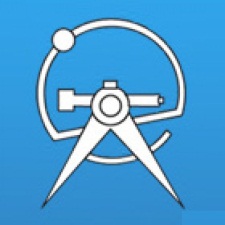 ОБЩЕСТВО С           ОГРАНИЧЕННОЙ   ОТВЕТСТВЕННОСТЬЮ  «ГЕОСТРОЙИНЖИНИРИНГ»ОБЩЕСТВО С           ОГРАНИЧЕННОЙ   ОТВЕТСТВЕННОСТЬЮ  «ГЕОСТРОЙИНЖИНИРИНГ»№НаименованиеМасштаб123Положение о территориальном планированииПоложение о территориальном планированииПоложение о территориальном планированииТекстовая частьТекстовая частьТекстовая часть1Том I. Положение о территориальном планировании-Графическая частьГрафическая частьГрафическая часть1Карта границ населенных пунктов ( в том числе границ образуемых населенных пунктов), входящих в состав поселенияМ 1:200002Карта планируемого размещения объектов местного значения поселенияМ 1:200003Карта функциональных зон поселенияМ 1:20000Материалы по обоснованию проектаМатериалы по обоснованию проектаМатериалы по обоснованию проектаТекстовая частьТекстовая частьТекстовая часть1Том II. Материалы по обоснованию проекта-Графическая частьГрафическая частьГрафическая часть1Карта зон с особыми условиями использования территорийМ 1:200002Карта инженерной и транспортной инфраструктурыМ 1:200003Карта современного использования территории.М 1:200004Карта территорий, подверженных риску возникновения чрезвычайных ситуаций природного и техногенного характера, мероприятий по гражданской оборонеМ 1:20000Наименование водного объектаПротяжённость (км)Варзи35Асавка10№Наименование населённых пунктовНаселениеперепись2002 г.Населениеперепись2010 г.Населениесущ.2016 г.Населениесущ.2022г.1с.Тепляки3772692732002д.Ардашево755554433д.Арняшево172102102704д.Асавтамак145100105685д.Байшады188135136886д.Кам-Ключ144117д.Николаевка174438д. Сарсаз494642359д.Тазтуба4012199Численность населения всего по с/с, тыс. чел.1078727736517Возрастные категорииСущ. пол., тыс.чел./%Возрастная структура населения: всего население100,0в том числе:- моложе трудоспособного возраста36,19/7,0 - население в трудоспособном возрасте253,33/49,0- население старше трудоспособного возраста227,48/44,0№Наименование населённых пунктовНаселениесущ.тыс.чел.2022г.Населениесущ.тыс.чел.2042г.1с.Тепляки0,20,122д.Ардашево0,0430,023д.Арняшево0,070,054д.Асавтамак0,0680,045д.Байшады0,0880,066д.Кам-Ключ0,00107д.Николаевка0,00308д. Сарсаз0,0350,019д.Тазтуба0,0090Численность населения всего по с/с, тыс. чел.0,5170,3Возрастные категорииСущ. пол., %Расч. срок, %Возрастная структура населения: всего население100,0100,0в том числе:- моложе трудоспособного возраста7,03,0- население в трудоспособном возрасте49,041,0- население старше трудоспособного возраста44,056,0Код объектаНаименование функциональной зоныОписание функциональной зоны1.0Сельскохозяйственное использованиеВ состав зон сельскохозяйственного использования могут включаться:- зона растениеводство (выращивание зерновых и иных сельскохозяйственных культур, овощеводство, садоводство);- зона животноводство (скотоводство, птицеводство, свиноводство); - зона пчеловодство;- зона хранения и переработки сельскохозяйственной продукции;- зона ведения личного подсобного хозяйства на полевых участках;- зона питомники;- зона обеспечения сельскохозяйственного производства;- зона сенокошения – для кошения трав, сбор и заготовка сена;- зона выпас сельскохозяйственных животных.2.0Жилая застройкаВ состав жилых зон входит:- зона для индивидуального жилищного строительства;- зона для ведения личного подсобного хозяйства (приусадебный земельный участок);- зона для блокированной жилой застройки;- зона для малоэтажной многоквартирной жилой застройки (до 4 этажей, включая мансардный);- зона обслуживания жилой застройки;- зона хранения автотранспорта.В жилых зонах допускается размещение отдельно стоящих, встроенных или пристроенных объектов социального и коммунально-бытового назначения, объектов здравоохранения, объектов дошкольного, начального общего и среднего (полного) общего образования, культовых зданий, стоянок автомобильного транспорта, гаражей, объектов, связанных с проживанием граждан и не оказывающих негативного воздействия на окружающую среду.  В состав жилых зон могут включаться также территории, предназначенные для ведения садоводства и дачного хозяйства. (п.2,3 ст.35 Градостроительного кодекса РФ).3.0 ÷ 4.0Общественное использование объектов капитального строительства и предпринимательствоВ состав общественно-деловых зон входит:- зона коммунального обслуживания (Административных зданий организаций, обеспечивающих предоставление коммунальных услуг);- зона социального обслуживания (оказание социальной помощи, оказания услуг связи, общежития);- зона бытового обслуживания (мастерские мелкого ремонта, ателье, бани, парикмахерские, прачечные, химчистки, похоронные бюро);- зона объектов здравоохранения (амбулаторно-поликлиническое обслуживание, стационарное медицинское обслуживание);- зона объектов образования и просвещения (дошкольное, начальное и среднее общее образование, среднее профессиональное образование);- зона объектов культурного развития (объекты культурно-досуговой деятельности, парки культуры и отдыха, цирки и зверинцы, обелиски, мемориальные памятники);- зона объектов религиозного использования (осуществление религиозных обрядов);- зона общественного управления (государственное управление);- зона объектов ветеринарного обслуживания (амбулаторное ветеринарное обслуживание);- зона объектов предпринимательства (объекты торговли (торговые центры, торгово-развлекательные центры (комплексы), рынки, магазины, банковская и страховая деятельность, общественное питание, гостиничное обслуживание, развлечения, служебные гаражи, объекты дорожного сервиса, заправка транспортных средств, обеспечение дорожного отдыха, автомобильные мойки, ремонт автомобилей, выставочно-ярмарочная деятельность).Общественно-деловые зоны предназначены для размещения объектов здравоохранения, культуры, торговли, общественного питания, социального и коммунально-бытового назначения, предпринимательской деятельности, объектов среднего профессионального и высшего профессионального образования, административных, научно-исследовательских учреждений, культовых зданий, стоянок автомобильного транспорта, объектов делового, финансового назначения, иных объектов, связанных с обеспечением жизнедеятельности граждан.В перечень объектов капитального строительства, разрешенных для размещения в общественно-деловых зонах, могут включаться жилые дома, гостиницы, подземные или многоэтажные гаражи.(п.4,5,6 ст.35 Градостроительного кодекса РФ).5.0Отдых (рекреация)В состав зон рекреационного назначения входит:- зона озелененных территорий общего пользования (лесопарки, парки, сады, скверы, бульвары, городские леса) и активного отдыха (спорт).- зона водоохранного озеленения и пассивного отдыха.6.0Производственно-коммунальная зонаВ состав производственно-коммунальной зоны входит:- зона недропользования (карьеры, отвалы, скважины);- зона строительной промышленности (для производства: кирпичей, пиломатериалов);- зона пищевой промышленности (копчение, хлебопечение);- зона связи (размещение объектов связи, радиовещания, телевидения); - зона склад и складские площадки (склады и открытые складские площадки для временного хранения, распределения и перевалке грузов;- зона коммунальных услуг (котельные, водозаборы, насосные станции водопроводов, линии электропередач, трансформаторных подстанций).Зоны производственного использования предназначены для размещения промышленных, коммунальных и складских объектов, а также для установления санитарно-защитных зон таких объектов в соответствии с требованиями технических регламентов.Коммунальные зоны - зоны размещения коммунальных и складских объектов, объектов жилищно-коммунального хозяйства, объектов транспорта; (ст. 35 Градостроительного кодекса РФ).7.0Зона транспортной инфраструктурыВ состав транспортной инфраструктуры входит:- зона автомобильный транспорт (размещение автомобильных дорог, обслуживание перевозок пассажиров, стоянки транспорта общего пользования);- зона воздушный транспорт (размещение вертолетных площадок);- зона трубопроводного транспорта (размещение нефтепроводов, газопроводов, водопроводов).Зоны транспортной инфраструктуры предназначены для размещения объектов транспортной инфраструктуры, в том числе сооружений и коммуникаций железнодорожного, автомобильного, речного, морского, воздушного и трубопроводного транспорта, связи, а также для установления санитарно-защитных зон таких объектов в соответствии с требованиями технических регламентов. 11.0Водные объекты- зона водные объекты (реки, ручьи, озера, болота, и др. поверхностные водные объекты).12.0Зона специального назначенияВ состав зон специального назначения входит:- зона ритуальной деятельности (кладбища);- зона специальной деятельности (скотомогильники, полигонов по захоронению и сортировке бытового мусора и отходов).12.0Зона территории общего пользованияВ состав территории общего пользования входит:- улично-дорожная сеть;- благоустройство территории.13.0Зона общего назначенияВ состав зоны общего назначения входит:- зона ведения огородничества;- зона ведения садоводства.Наименование населённых пунктовНовые территории под жилыекварталы на расчётный срок всего, гав том числев том числеНаименование населённых пунктовНовые территории под жилыекварталы на расчётный срок всего, га1 очередь строительствагарасчётный срок,га1234с.Тепляки0,0040,0020,002д. Ардашево0,0040,0020,002д.Асавтамак0,0080,0040,004д.Байшады0,020,010,01Итого по с/с0,0360,0180,018№Населённый пунктОбщая площадь, тыс. кв.мОбщая площадь, тыс. кв.мОбщая площадь, тыс. кв.мКвартир (домов), шт.Квартир (домов), шт.Квартир (домов), шт.Население, тыс.чел.Население, тыс.чел.Сущ. сохр.Новое стр.-воВсего расч.срокСущ. сохр.Новое стр.-воВсего расч.срокСущ.Всего расч.срок123456789101с.Тепляки5,040,045,0811211130,20,122д.Ардашево1,030,041,07231240,0430,023д.Арняшево2,20-2,2049-490,070,054д.Асавтамак1,710,081,79382400,0680,045д.Байшады2,340,22,54525570,0880,066д.Кам-Ключ0,06-0,00-00,00107д.Николаевка0,13-0,133-30,00308Сарсаз0,76-0,7617-170,0350,019д.Тазтуба0,40-0,409-90,0090Итого13,670,3613,9730393120,5170,3№Наименование предприятияЕд. Изм.Кол-во (*)Прим.с. Тепляки1.1Администрация сельского поселения Тепляковский сельсоветобъект1Сущ.1.2Клубобъект1Сущ.1.3Мечетьобъект1Сущ.1.4Библиотекакниг8000Сущ.1.5ФАПобъект1Сущ.1.6Общеобразоваельная школамест167(6)Сущ.1.7Детский садмест20(0)Не фун.1.8Магазинобъект1Сущ.1.9Магазинобъект1Не фун.1.10Почтаобъект1Сущ.1.11Больницамест-снесенд. Байшады2.1ФАПобъект1Сущ.2.2Общеобразоваельная школамест-снесен2.3Клубобъект1Сущ.2.4Магазинобъект-снесенд. Сарсаз3.1Клубобъект-снесен.д. Арняшево4.1Детский садмест-снесен4.2Магазинобъект1Не фун.4.3Столоваяобъект-снесен4.4ФАПобъект1Сущ.4.5Избирательный участокобъект1Сущ.4.6Почтаобъект1Сущ.д. Асавтамак5.1Общеобразоваельная школамест-снесен5.2ФАПобъект1Сущ.п/пНаименованиеЕд. изм.Норма на 1000 жит.Тре-буется на расч. срокСущ./ сущ. сохран.Новое стр-во всего/ в т.ч. 1 очер-едьРазме-щается всего на расч. срокТребу-ется новых терри-торий,гаПримечание12345678910Население с/стыс. чел.0,3Учреждения народного образованияУчреждения народного образованияУчреждения народного образования1Детские дошкольные учреждения мест1556/6-6-2Общеобразовательные школыучащ.652017/17-17-Учреждения здравоохраненияУчреждения здравоохраненияУчреждения здравоохранения1Больницыобъект------В районном центре с.Бураево2Врачебная амбулатория (поликлиника)объект------В районном центре с.Бураево3ФАПыобъект4 на с/с24/4-4-4Аптекиобъект1 на с/с1----Спортивные и физкультурные сооруженияСпортивные и физкультурные сооруженияСпортивные и физкультурные сооружения1Спортивные помещения (залы) всегом2 площ. пола16048108/ 108-108-Учреждения культуры и искусстваУчреждения культуры и искусстваУчреждения культуры и искусства1Клубыпосет. мест32096200/ 200-200-2Библиотекитыс.т.61,88,0/8,0-8,0-Предприятия торговли и общественного питания, бытового обслуживанияПредприятия торговли и общественного питания, бытового обслуживанияПредприятия торговли и общественного питания, бытового обслуживания1Магазины, всегом2 торг. пл.3009020/ 2020/ 20с.Тепляки2Предприятия общественного питаниямест4012----3Предприятия бытового обслуживанияраб. мест72----Организации и учреждения Организации и учреждения Организации и учреждения 1Пункты охраны порядкаобъ-ект1 на с/с1----2Отделение связи (почта)объ-ект1 на с/с12/2-2-3Отделение банкаобъ-ект1 на с/с1----№Наименование предприятияЕд. Изм.Кол-во (*)Прим.с. Тепляки1.1Амбары, зернохранилищеобъект3Сущ.д. Байшады2.1МТМобъект1Сущ.2.2Амбары, зернохранилищеобъект4Сущ.2.3Будка для пожарного прицепа утепленнаяобъект1Сущ.2.4Овцефермаобъект1Сущ.2.5Зерноскладобъект1Сущ.2.6Конефермаобъект1Сущ.д. Сарсаз3.1КФХобъект1Не фун.3.2Мельницаобъект1Не фун.3.3Амбар (зернохранилище)объект1Не фун.3.4КФХобъект1Не фун.д. Арняшево4.1МТМобъект1Не фун.4.2Зерноскладыобъект3Не фун.д. Асавтамак5.1КФХобъект1Не фун.5.2Амбар (зернохранилище)объект1Сущ.5.3КФХобъект1Сущ.№Наименование складовЕдин.измер.Ёмкость складовЁмкость складовРазмеры земельных участковРазмеры земельных участков№Наименование складовЕдин.измер.норматив на 1 тыс. чел.требуется расч. срокнорматив на 1 тыс. чел.требуетсярасч. срок12345671Склады общетоварные1.1.Продовольственных товаровкв.м19 5,760181.2.Непродовольственных товаров«193 57,9580174Итого «21263,66401922Склады специализированные2.1Холодильники распределительные (для хранения мяса, жиров, молоч.прод. и т.п.)тонн103257,52.2.Фруктохранилища,овощехранилища, картофелехранилища«9027380114Итого«10030405121,53Склады стройматериалов и твёрдого топлива3.1.Склады стройматериалов (потребительск.)кв.м --300903.2.Склады твёрдого топлива 3.2.1- угля «--300903.2.2- дров«--30090Итого900270Всего земель583,5или0,05835 га № на планеНаименованиеПроектные предложенияПримечанияс.Тепляки1.1Амбары, зернохранилище РеконструкцияРасчётный срокд.Асавтамак5.2Амбары, зернохранилищеРеконструкция Расчётный срокд.Байшады2.2Амбары, зернохранилищеРеконструкция Расчётный срокд.НиколаевкаСемейная фермаНовое строительство на расчётный срокПроектируемые территорииПеречень н.п.Год постройкиТерритория, гаМинимальное расстояние до жилой зайстройки, мПримечаниед. Арняшево2000 0,446870закрыт.д. Асавтамак20000,310150закрыт.д.Ардашево20000,450закрыт.д. Байшады20000,675закрыт.д. Сарзас20000,044455закрыт.с.Тепляки20000,8577850закрыт.с.Тепляки20000,1271145закрыт.д. Тазтуба20000,350закрыт.Перечень н.п.Год постройкиТерритория, гаПримечаниед.Ардашево19500,8136действ.д. Байшады19500,6946действ.д. Байшады19502,1924действ.д. Тазтуба19500,681действ.д.Сарзас19500,1579действ.д. Асавтамак19500,5181действ.д. Асавтамак19500,5057действ.д. Арняшево19501,1439действ.с.Тепляки19500,2648действ.с.Тепляки19500,3341действ.с.Тепляки19501,0417действ.с.Тепляки19500,2892действ.Перечень н.п.Год постройкиТерритория, гаМинимальное расстояние до жилой зайстройки, мПримечаниес.Тепляки20150,061000действ.Наименование      
автомобильной дорогиНаименование участка 
автомобильной дороги 
и промежуточных    
населенных пунктовЭксплуатационные
километрыПротяженность, кмПротяженность, кмПротяженность, кмНаименование      
автомобильной дорогиНаименование участка 
автомобильной дороги 
и промежуточных    
населенных пунктовЭксплуатационные
километрывсегов том числев том числеНаименование      
автомобильной дорогиНаименование участка 
автомобильной дороги 
и промежуточных    
населенных пунктовЭксплуатационные
километрывсегос твердым
покрытиемиз них с    
асфальтобетонным123456Бураево - Тепляки      Бураево  -  Бикзян   -
Ваныш-Алпаутово      -
Минлино - Тепляки     0 - 26,026,026,016,2Ваныш-Алпаутово       -
Большешукшаново       -
Николаевка             Ваныш-Алпаутово      -
Большешукшаново      -
Николаевка            0 - 14,014,014,01,0Наименование    
автомобильной   
дорогиНаименование участка 
автомобильной дороги 
и промежуточных    
населенных пунктов  Эксплуа-  
тационные 
километры Протяженность, км       Протяженность, км       Протяженность, км       Наименование    
автомобильной   
дорогиНаименование участка 
автомобильной дороги 
и промежуточных    
населенных пунктов  Эксплуа-  
тационные 
километры всего  в том числе      в том числе      Наименование    
автомобильной   
дорогиНаименование участка 
автомобильной дороги 
и промежуточных    
населенных пунктов  Эксплуа-  
тационные 
километры всего  с твердым  
покрытием  из них с 
асфальто-
бетонным 123456Тепляки  -  Арняшево
- Тазтуба           Тепляки - Арняшево   -Тазтуба               0 - 13,013,09,00,0Тепляки - Асавтамак Тепляки - Асавтамак   0 - 5,45,40,00,0Арняшево           -
Ардашево - Байшады  Арняшево - Ардашево  -
Байшады               0 - 7,07,01,70,0Байшады-СавелевоБайшады-Савелево0-11,01,0-НаименованиеСущ.По расчетуНаименованиеСущ.РСНаселение517300Уровень автомобилизации350Суммарный уровень автомобилизации370Общее количество приведенных автомобилей210Количество топливно-раздаточных  колонок1Количество постов на станции технического обслуживания2Кратковременные стоянки (70% парка индивидуальных автомобилей)147Из них в жилых районах (25%)53В общественном центре (5%)10В зоне массового кратковременного отдыха (15%)32В промышленно-коммунальной зоне (25%)53Мосты-№ п/пНаименование потребителейОбщая площадь, тыс. м2Уд. тепл. поток на отопление, Вт/ч*м2Тепл. поток на отопление, 106 ВтТепл. поток на вентил., 106 ВтКол-во жителей, тыс. челУд. тепл. поток на ГВС, ВтМаксим. тепл. поток на ГВС, 106 ВтОбщий тепловой поток, 106 Вт1Общественные здания усадебной застройкирасч. сроксущ.18,915,31(105х0,25)26,2526,250,50,40,10,00,30,517(2,4x73)175,2175,20,10,10,70,62Итого с учетом 8% потерь расч. сроксущ.0,50,40,10,10,10,20,70,63То же в Гкал/часрасч. сроксущ.0,50,40,10,00,10,10,60,64Годовые расходы тепла, тыс. Гкал/годрасч. сроксущ.1,31,00,20,10,80,92,22,0№ п/пНаименование потребителейЧисло жителей, тыс. чел.Число жителей, тыс. чел.Сущ. положениеСущ. положениеРасчетный срокРасчетный срок№ п/пНаименование потребителейСущ. положениеРасчетный срокГодовой расход, тыс. м3/годЧасовой расход, м3/часГодовой расход, тыс. м3/годЧасовой расход, м3/часКатегория 1Категория 1Категория 1Категория 1Категория 1Категория 1Категория 1Категория 11Хозбытовые нужды при ГВС от газового водонагревателя (ПГ+ВПГ), 300 м3/год на 1 чел.0,5170,3155,186,290,050,02Отопление усадебная и блокированная застройка - АОГВ (квартир)303312834,5 463,6859,2477,3Итого989,6549,8949,2527,3Итого с 5% на неучтенные расходы1 039,1577,3996,7553,7Категория 2Категория 2Категория 2Категория 2Категория 2Категория 2Категория 2Категория 23Коммунально-бытовые нужды, 5% от расходов категории 152,0 28,949,827,7Всего с 5% на неучтенные расходы54,630,352,329,1Категория 3Категория 3Категория 3Категория 3Категория 3Категория 3Категория 3Категория 34Котельные (для нужд соцкульбыта.)0,6Гкал/час2,0тыс. Гкал/год0,6Гкал/час2,2тыс. Гкал/год285,277,4304,788,4Общий расход по 1; 2 и 3 категориям1 378,9685,01 353,7671,2ВодопотреблениеВодопотреблениеВодопотреблениеВодопотреблениеВодоотведениеВодоотведениеВодоотведениеВодоотведение № п/пНаименование потребителейНасел.чел.Нормаводо-потр.л/сутСредне-суточн.расходм3/сутМаксим.суточн.расходм3/сутМаксим.часов.расходм3/чМаксим.секунд.расходл/сСредне-суточн.расходм3/сутМаксим.суточн.расходм3/сутСреднийрасходст.водл/сМаксим.секундрасходл/с1с. Теплякииндивидуальная застройка с участками12010012,014,43,100,8612,014,40,140,422д. Ардашево индивидуальная застройка с участками20501,01,20,270,081,01,20,010,033д. Арняшево индивидуальная застройка с участками50793,954,741,070,303,954,740,050,144д. Асавтамак индивидуальная застройка с участками40793,163,790,850,243,163,790,040,115д. Байшады индивидуальная застройка с участками60794,745,691,280,364,745,690,050,166д.Сарсаз индивидуальная застройка с участками10500,50,60,140,040,50,60,010,02  7Нужды промышленности, обеспечивающей население продуктами и неучтенные расходы расчетный срок10%2,543,050,570,162,543,050,030,09Итого на расчетный срок30033,477,282,0433,470,330,97ТП140 кВАРасчетный срок*Расчетный срок*№ Наименование объектаНагрузка, кВт.ПриращениеНагрузка,кВт.Всего1Тепляковский сельсовет65,664312,6404Расчетный срок*Расчетный срок*№ Наименование объектаПриращение,абон.Всего, абон1Тепляковский сельсовет 58434Населенные пунктыТКО, т/годТКО, т/годТКО, т/годПлощадь полигона на расчетный срок, гаНеканализованное населе-ние,человекОбъем жидких нечистоттыс.л/годУборочная техника, шт.Уборочная техника, шт.Населенные пунктыот населе-ниясметвсегоПлощадь полигона на расчетный срок, гаНеканализованное населе-ние,человекОбъем жидких нечистоттыс.л/годмусоро-возыспецтехника123456789Тепляковскийсельсовет 155311860,12517155111Компонент% по массеРасчетный срок 2042  годПищевые отходы27-37 (30)8,0Бумаги, картон37-41 (40)1,0Дерево1-2 (1)0,2Металлолом4-6 (5)1Текстиль3-5 (5)2Кости1-2 (2)0,4Стекло2-3 (3)0,3Кожа, резины0,5-1 (1)0,1Камни, штукатурка0,5-1 (1)0,1Пластмасса5-6 (5)1Прочие1-2 (2)0,8Отсев5-7 (5)1Итого10015,9№ п/п, литер по плануНаименование предприятия, учреждения и организацииРазмер санитарно-защитной зоныКласс вредности 123с. Тепляки1.1Амбары, зернохранилище100IV1.2Пилорама100IVд. Байшады2.1МТМ 300III2.2Амбары (зернохранилища)100IV2.4Овцеферма300III2.5Зерносклад100IV2.6Конеферма300IIIд. Сарсаз3.1КФХ100IV3.2Мельница100IV3.3Амбар (зернохранилище)100IV3.4КФХ100IVд. Арняшево4.1МТМ 300III4.2Зерносклады100IV4.3Пилорама100IVд. Асавтамак5.1КФХ100IV5.2Амбар (зернохранилище)100IV5.3КФХ100IVВодный объектШирина водоохраной зоныШирина прибрежной защитной полосыШирина береговой полосыРека Варзи1005020Река Асавка1005020Наименование зонЗапрещаетсяДопускается123Береговая полоса 
(5 м и 20 м – ст. 6 Водного кодекса РФ)Перекрывать доступ к водному объекту (полоса шириной 20 м вдоль рек и прудов предназначена для общего пользования)Использовать для общего пользования: передвижение и пребывание около водного объекта, для спортивного и любительского рыболовства, причаливания плавательных средствПрибрежная защитная полоса (30-50 м в зависимости от уклона берега), водоохранная зонаиспользование сточных вод в целях регулирования плодородия почв;размещение кладбищ, скотомогильников, объектов размещения отходов производства и потребления, химических, взрывчатых, токсичных, отравляющих и ядовитых веществ, пунктов захоронения радиоактивных отходов;осуществление авиационных мер по борьбе с вредными организмами;движение и стоянка транспортных средств (кроме специальных транспортных средств), за исключением их движения по дорогам и стоянки на дорогах и в специально оборудованных местах, имеющих твердое покрытие;размещение автозаправочных станций, складов горюче-смазочных материалов (за исключением случаев, если автозаправочные станции, склады горюче-смазочных материалов размещены на территориях портов, судостроительных и судоремонтных организаций, инфраструктуры внутренних водных путей при условии соблюдения требований законодательства в области охраны окружающей среды и настоящего Кодекса), станций технического обслуживания, используемых для технического осмотра и ремонта транспортных средств, осуществление мойки транспортных средств;размещение специализированных хранилищ пестицидов и агрохимикатов, применение пестицидов и агрохимикатов;сброс сточных, в том числе дренажных, вод;разведка и добыча общераспространенных полезных ископаемых (за исключением случаев, если разведка и добыча общераспространенных полезных ископаемых осуществляются пользователями недр, осуществляющими разведку и добычу иных видов полезных ископаемых, в границах предоставленных им в соответствии с законодательством Российской Федерации о недрах горных отводов и (или) геологических отводов на основании утвержденного технического проекта в соответствии со статьей 
19.1 Закона Российской Федерации от 21 февраля 1992 года № 2395-1 «О недрах»)Дополнительно к указанным ограничениям для прибрежных защитных полос запрещается:распашка земель;размещение отвалов размываемых грунтов;выпас сельскохозяйственных животных и организация для них летних лагерей, ваннпроектирование, строительство, реконструкция, ввод в эксплуатацию, эксплуатация хозяйственных и иных объектов при условии оборудования таких объектов сооружениями, обеспечивающими охрану водных объектов от загрязнения, засорения, заиления и истощения вод в соответствии с водным законодательством и законодательством в области охраны окружающей среды. Выбор типа сооружения, обеспечивающего охрану водного объекта от загрязнения, засорения, заиления и истощения вод, осуществляется с учетом необходимости соблюдения установленных в соответствии с законодательством в области охраны окружающей среды нормативов допустимых сбросов загрязняющих веществ, иных веществ и микроорганизмов;движение транспорта по дорогам и стоянка на дорогах и в специально оборудованных местах, имеющих твердое покрытиеПроектный номинальный класс напряжения, кВРасстояние, м12до 12 (для линий с самонесущими или изолированными проводами, проложенных по стенам зданий, конструкциям и т.д., охранная зона определяется в соответствии с установленными нормативными правовыми актами минимальными допустимыми расстояниями от таких линий)1-2010 (5 – для линий с самонесущими или изолированными проводами, размещенных в границах населенных пунктов)351511020150, 22025300, 500, +/- 40030750, +/- 75040115055№НаименованиеАдресПамятники истории и культурыПамятники истории и культурыПамятники истории и культуры1Стелла памяти участникам ВОВРеспублика Башкортостан, Бураевский район, с. Тепляки, ул. Интернациональная, д.202Обелиск в честь памяти павших воинов во время ВОВРеспублика Башкортостан, Бураевский район, с. Тепляки, ул. Интернациональная, д.413Стелла памяти участникам ВОВРеспублика Башкортостан, Бураевский район, д. Арняшево, ул. Мира, д.244Стелла памяти участникам ВОВРеспублика Башкортостан, Бураевский район, д. Ардашево, ул. Дружбы, д.14/15Стелла памяти участникам ВОВРеспублика Башкортостан, Бураевский район, д. Асавтамак, ул. Мира, д.166Стелла памяти участникам ВОВРеспублика Башкортостан, Бураевский район, д. Байшады, ул. Гагарина, д.17Стелла памяти участникам ВОВРеспублика Башкортостан, Бураевский район, д. Тазтуба, ул. 8 Марта, д.21/1Памятники археологииПамятники археологииПамятники археологии1Ардашевское городищеРеспублика Башкортостан, Бураевский район, северо-восточнее д. Ардашево2Александровское селищеРеспублика Башкортостан, Бураевский район, западнее д. Ардашево3Ардашевское селищеРеспублика Башкортостан, Бураевский район, севернее д. Арняшево4Николаевское III селищеРеспублика Башкортостан, Бураевский район, севернее д. Николаевка5Николаевское II селищеРеспублика Башкортостан, Бураевский район, южнее д. Николаевка6Николаевское I селищеРеспублика Башкортостан, Бураевский район, южнее д. Николаевка7Чиатавское селищеРеспублика Башкортостан, Бураевский район, восточнее д. АсавтамакМасштаб чрезвычайной ситуацииКоличество пострадавших (погибших или получивших ущерб здоровью)Размер материального ущербаГраница зон распространения поражающих факторов чрезвычайной ситуации1234ЛокальнаяНе более 10Не более 100 000 рублейНе выходят за пределы территории объектаМуниципальнаяСвыше 10, 
но не более 50Свыше 100 000 рублей, но не более 5 000 000 рублейНе выходят за пределы территории одного поселения или внутригородской территории города федерального значенияМежмуниципальнаяСвыше 10, 
но не более 50Свыше 100 000 рублей, но не более 5 000 000 рублейЗатрагивает территорию двух и более поселений, внутригородских территорий города федерального значения или межселенную территориюРегиональнаяСвыше 50, 
но не более 500Свыше 5 000 000 рублей, но не более 
500 000 000 рублейНе выходит за пределы территории одного субъекта Российской ФедерацииМежрегиональнаяСвыше 50, 
но не более 500Свыше 5 000 000 рублей, но не более 
500 000 000 рублейЗатрагивает территорию двух и более субъектов Российской ФедерацииФедеральнаяСвыше 500Свыше 500 000 000 рублей-Источник природной ЧСНаименование поражающего фактораХарактер действия, проявления поражающего фактора источника природной ЧС1231. Опасные геологические процессы1. Опасные геологические процессы1. Опасные геологические процессы1.1 Землетрясение СейсмическийСейсмический удар1.1 Землетрясение СейсмическийДеформация горных пород1.1 Землетрясение СейсмическийВзрывная волна1.1 Землетрясение СейсмическийНагон волн (цунами)1.1 Землетрясение СейсмическийГравитационное смещение горных пород, снежных масс1.1 Землетрясение СейсмическийЗатопление поверхностными водами1.1 Землетрясение СейсмическийДеформация речных русел1.2 ОползеньДинамическийСмещение (движение) горных пород1.3 ОбвалГравитационныйСотрясение земной поверхности1.3 ОбвалГравитационныйДинамическое, механическое давление смещенных масс1.3 ОбвалГравитационныйУдар1.4 Карст (карстово-суффозионный процесс)ХимическийРастворение горных пород1.4 Карст (карстово-суффозионный процесс)ГидродинамическийРазрушение структуры пород1.4 Карст (карстово-суффозионный процесс)ГидродинамическийПеремещение (вымывание) частиц породы1.4 Карст (карстово-суффозионный процесс)ГравитационныйСмещение (обрушение) пород1.4 Карст (карстово-суффозионный процесс)ГравитационныйДеформация земной поверхности2. Опасные гидрологические явления и процессы2. Опасные гидрологические явления и процессы2. Опасные гидрологические явления и процессы2.1 Подтопление ГидростатическийПовышение уровня грунтовых вод2.1 Подтопление ГидродинамическийГидродинамическое давление потока грунтовых вод2.1 Подтопление ГидрохимическийЗагрязнение (засоление) почв, грунтов2.1 Подтопление ГидрохимическийКоррозия подземных металлических конструкций2.2 Русловая эрозия Гидродинамический Гидродинамическое давление потока воды2.2 Русловая эрозия Гидродинамический Деформация речного русла2.3 Штормовой нагон водыГидродинамический Удар волны2.3 Штормовой нагон водыГидродинамический Гидродинамическое давление потока воды2.3 Штормовой нагон водыГидродинамический Размывание грунтов2.3 Штормовой нагон водыГидродинамический Затопление территории2.4 НаводнениеГидродинамическийПоток (течение) воды2.5 ПоловодьеГидрохимическийЗагрязнение гидросферы, почв, грунтов2.6 ПаводокГидрохимический- 2.7 Затор на рекахГидродинамический Подъем уровня воды2.7 Затор на рекахГидродинамический Гидродинамическое давление воды3. Опасные метеорологические явления и процессы3. Опасные метеорологические явления и процессы3. Опасные метеорологические явления и процессы3.1 Сильный ветерАэродинамический Ветровой потокШторм. УраганВетровая нагрузкаШторм. УраганАэродинамическое давлениеШторм. УраганВибрация3.2 СмерчАэродинамический Сильное разряжение воздухаВихрьАэродинамический Вихревой восходящий потокВихрьАэродинамический Ветровая нагрузка3.4 Сильные осадкиАэродинамический-Продолжительный дождь (ливень)Гидродинамический Поток (течение) воды.Затопление территорииСильный снегопад Гидродинамический Снеговая нагрузка.Снежные заносыСильная метель.Гидродинамический Снеговая нагрузкаСильная метель.Гидродинамический Ветровая нагрузкаСильная метель.Гидродинамический Снежные заносыГололед ГравитационныйГололедная нагрузкаДинамическийВибрацияГрадДинамический Удар 3.5 Туман Теплофизический Снижение видимости (помутнение воздуха)3.6 Заморозок Тепловой Охлаждение почвы, воздуха3.7 Засуха Тепловой Нагревание почвы, воздуха4. Природные пожары4. Природные пожары4. Природные пожары4.1 Пожар ландшафтный, степной, леснойТеплофизическийПламя4.1 Пожар ландшафтный, степной, леснойТеплофизическийНагрев тепловым потоком4.1 Пожар ландшафтный, степной, леснойТеплофизическийТепловой удар4.1 Пожар ландшафтный, степной, леснойТеплофизическийПомутнение воздуха4.1 Пожар ландшафтный, степной, леснойТеплофизическийОпасные дымы4.1 Пожар ландшафтный, степной, леснойХимическийЗагрязнение атмосферы, почвы, грунтов, гидросферыКласс пожарных опасностейВеличина комплексного показателяСтепень пожарной опасности123I0 – 300 отсутствуетII301 – 1000 малаяIII1001 – 4000 средняяIV4001 – 10000высокаяVболее 10000чрезвычайнаяКатегория земельПлощадь, га (существующее положение на 2022 год)Площадь, га (на расчетный срок)Земли сельскохозяйственного назначения9288,49271,0Земли населенных пунктов500,2515,1Земли промышленности, энергетики, транспорта, связи4,26,7Земли особо охраняемых территорий и объектов00Земли лесного фонда2764,62764,6Земли водного фонда24,824,8Земли запаса00ИТОГО по сельсовету12582,212582,2НаселённыйпунктПеречень земельных участков сельскохозяйственного назначения из состава которых планируется осуществить перевод земельПлощадь перевода(га)Категория переводаВид использования (наст.), праваВид использования (проект.)с.Тепляки02:17:1410027,8Земли населенных пунктовПастбища(Земли сельскохозяйственного назначения)Малоэтажное строительствод.Асавтамак02:17:160701:110,8Земли населенных пунктовПастбища(Земли сельскохозяйственного назначения)Малоэтажное строительствод.Байшады02:17:141201:14,0Земли населенных пунктовПастбища(Земли сельскохозяйственного назначения)Малоэтажное строительствод.Байшады02:17:141502:351,5Земли промышленности, энергетики, транспорта, связи, радиовещания, телевидения, информатики, земли для обеспечения космической деятельности, земли обороны, безопасности и земли иного специального назначенияПастбища(Земли сельскохозяйственного назначения)Малое предпринимательствоВблизид. Тазтуба1. 02:17:141203:1642. 02:17:141203:433. 02:17:141403:594. 02:17:141402:125. 02:17:141402:96. 02:17:141203:487. 02:17:141203:498. 02:17:141403:609. 02:17:141402:117,2737Земли промышленности, энергетики, транспорта, связи, радиовещания, телевидения, информатики, земли для обеспечения космической деятельности, земли обороны, безопасности и земли иного специального назначенияДля сельскохозяйственного производстваНедропользованиеВблизид. Тазтуба   02:17:141203:1650,0032Земли промышленности, энергетики, транспорта, связи, радиовещания, телевидения, информатики, земли для обеспечения космической деятельности, земли обороны, безопасности и земли иного специального назначенияДля сельскохозяйственного производстваНедропользованиеВблизид. Байшады02:17:141201:1150,5073Земли промышленности, энергетики, транспорта, связи, радиовещания, телевидения, информатики, земли для обеспечения космической деятельности, земли обороны, безопасности и земли иного специального назначенияДля сельскохозяйственного производстваДля размещения автомобильной дороги Байшады-Савелево№ ПоказателиЕдиница измеренияСущ.Расчётный срок2042г.123451Территория в границах сельсовета всего, в томчисле по функциональному использованию:га/%12582,2/100,012582,2/100,01.1Территории населённых пунктов всего,из них:«500,2/4,0515,1/4,11.1.1с.Теплякига192,8202,4в том числе новые жилые кварталы на расчётный срок«-7,81.1.2д.Ардашево«25,325,31.1.3д.Арняшево«40,840,81.1.4д.Асавтамак«58,858,8в том числе новые жилые кварталы на расчётный срок«-0,81.1.5д.Байшады«70,475,7в том числе новые жилые кварталы на расчётный срок«-4,01.1.6д.Кам-Ключ«16,016,01.1.7д.Николаевка«51,451,41.1.8д.Сарсаз«14,214,21.1.9д.Тазтуба«30,530,51.2Из территорий населённых пунктов всего новые жилые кварталы на расчётный срок«-12,61.3Территории за чертой населённых пунктов всего, в том числе:га/%12082,0/96,012067,1/95,91.3.1-лесага2764,62764,61.3.2-водоёмы«24,824,81.3.3-территории производственных предприятий за чертой населённых пунктов«4,26,71.3.4-кладбища за чертой населённых пунктов«6,66,61.3.5-прочие«9281,89264,42Население всего по с/стыс.чел.0,5170,3002.1Население по населённым пунктам:2.1.1с.Тепляки«0,2000,122.1.2д.Ардашево«0,0430,022.1.3д.Арняшево«0,070,52.1.4д.Асавтамак«0,680,042.1.5д.Байшады«0,0880,062.1.6д.Кам-Ключ«0,00102.1.7д.Николаевка«0,00302.1.8д.Сарсаз«0,0350,012.1.9д.Тазтуба«0,00902.2Плотность населениячел./кв.км423Жилой фонд, всего в том числе:тыс.кв.м/квартир, шт.13,61/30313,97/3123.1Жилой фонд по населённым пунктам:3.1.1с.Тепляки«5,04/1125,08/1133.1.2д.Ардашево«1,03/231,07/243.1.3д.Арняшево«2,20/492,20/493.1.4д.Асавтамак«1,71/381,79/403.1.5д.Байшады«2,34/522,54/573.1.6д.Кам-Ключ«0,06/10,0/03.1.7д.Николаевка«0,13/30,13/23.1.8д.Сарсаз«0,76/170,76/133.1.9д.Тазтуба«0,40/90,40/73.2Новое строительство всего,в том числе:«-0,36/93.2.1с.Тепляки«-0,04/13.2.2д.Ардашево«-0,04/13.2.3д.Асавтамак«-0,08/23.2.4д.Байшады«-0,2/53.3Жилищная обеспеченность средняякв.м/чел.26,446,64Объекты социального и культурно-бытового обслуживания населения4.1Детские дошкольные учреждения-всего/1000 чел.мест6/126/204.2Общеобразовательные школы - всего/1000 челучащ.17/3317/574.3Предприятия бытового обслуживания - всего/1000 челраб. мест--4.4Предприятия розничной торговли - всего/1000 челм2торг. пл.20/38,720/66,74.5Учреждения культуры - всего/1000 челмест200/386,8200/666,74.6Спортивные залы- всего/1000 челм2108/208,9108/3605Транспортная инфраструктура5.2Протяженность дорог - всего:кмв том числе:-межмуниципальных«40,040,0-муниципальных«28,228,26Инженерная инфраструктура и благоустройство территории6.1Водопотребление - всегом3/сут33,56.2Водоотведение - всегом3/сут33,5Производительность очистных сооружений канализациим3/сут6.3Потребность в электроэнергии - всегокВТ312,66.4ТеплоснабжениеПотребление теплатыс. Гкал/год2,26.5ГазоснабжениеПотребление газа - всеготыс.м3/год1 353,77Инженерная подготовка территории- ливневая канализациям- дренажм